GÜRGENTEPE BELEDİYESİ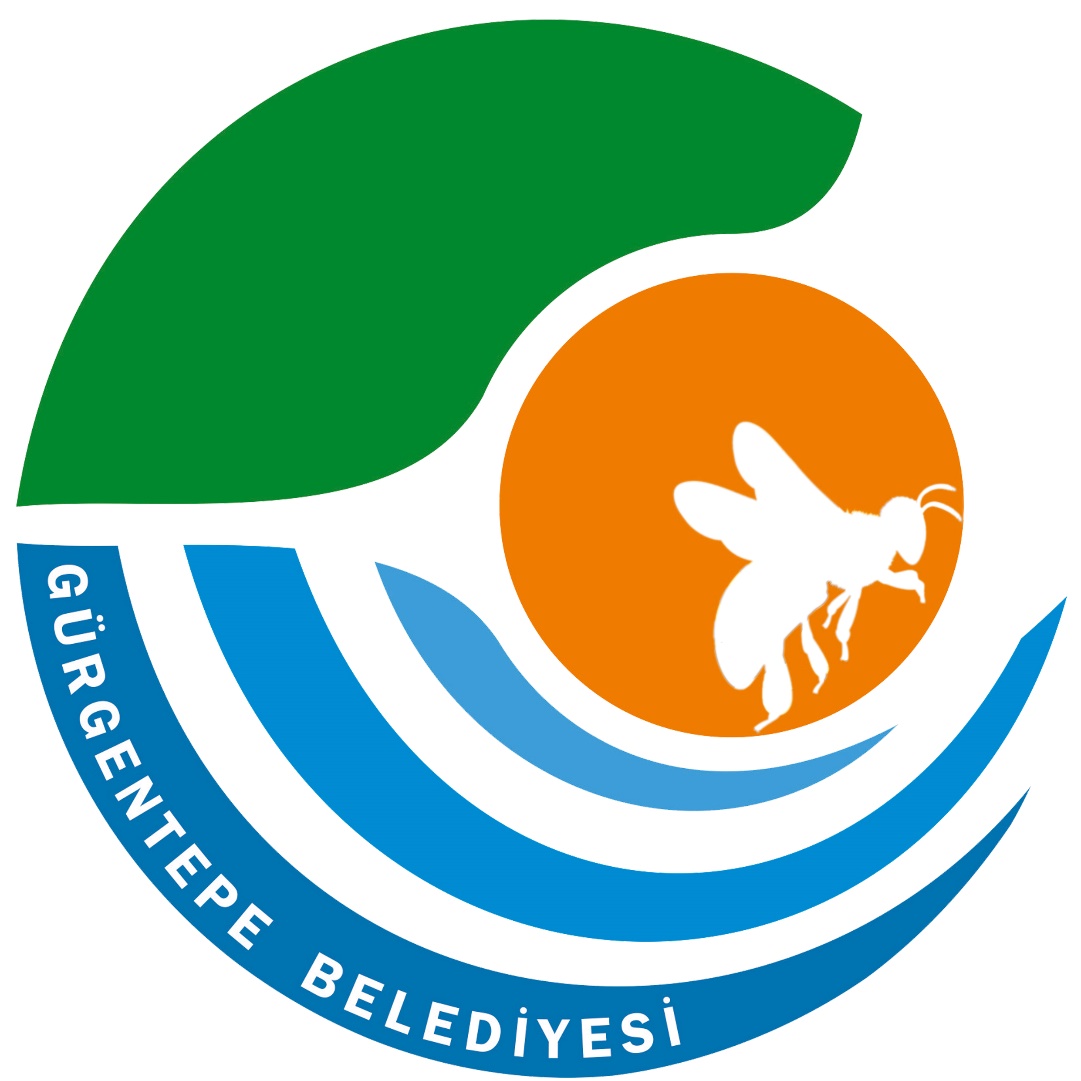 2020 YILI FAALİYET RAPORUMART - 2021BAŞKANIN SUNUŞUGürgentepe Belediyesinin Değerli Meclis Üyeleri;01.01.2020-31.12.2020 tarihleri arasında bir yıllık detaylı Belediye çalışmaları bilgilerini içeren çalışma raporu bilgilerinize sunulmuştur.Yaptığımız çalışmalarda acil olan işlere öncelik verilmiştir. Aynı zamanda da günlük işlere devam edilmiştir.	Bütün dünyayı etkisi altına alan ve Mart 2020 de ülkemizde de görülmeye başlayan yeni tip korona virüs covid-19 nedeniyle Hıdırellez etkinliklerimizi yapamadık. İlçemizde virüsle etkin bir şekilde mücadele ettik. Cami ve resmi kurum önlerine dezenfektan çeşmeleri koyduk. Halkımıza maske ve temizlik malzemesi dağıttık.İlçemizin hava şartlarının kötü geçmesi nedeniyle mahalle yollarımız sık sık bozulmuştur. Mahallerimizde gücümüzün elverdiği oranda berkitme yol döşemelerine devam edilmiş; Belediyemizin ihtiyacı olan çakıl ve oturtulmuş malzemelerini kendi bünyemizde kurmuş olduğumuz çakıl ocağından temin ettik. İlçemizde kış şartları ağır geçmesi nedeniyle karla mücadeleye devam edilmiştir. Yoğun ve çetin geçen kış şartları hepinizin malumudur. Hizmetlerin yapılmasında emeği geçen yönetime ve Belediye çalışanlarına katkılarından dolayı teşekkür ederim.                                                                                     Yaşar ŞAHİN                                                                                 Belediye Başkanı İÇİNDEKİLER											Sayfa NoBaşkanın Sunuşu 										1İçindekiler											2Personelimiz											6Meclis Üyelerimiz										8Belediyemiz Hakkında									8Misyonumuz, Vizyonumuz, Politikamız						9Yetki, Görev ve Sorumluluklar	Belediyenin Görev ve Sorumlulukları						9Belediyenin Yetkileri ve İmtiyazları							10Belediye Meclisinin Görev ve Yetkileri						12Belediye Encümeninin Görev ve Yetkileri						13Belediye Başkanının Görev ve Yetkileri						13İdareye İlişkin BilgilerFiziksel Yapı										14Belediye Araç Sayısı									14Örgüt Yapısı										15Bilgi ve Teknolojik Kaynaklar							16İnsan Kaynakları									16Toplam Dolu – Boş Kadro Cetveli							16Çalışan Toplam Personel Sayısı							16Memur Kadro Dağılımları								162020 Yılı İşten Ayrılanlar								16Cinsiyete Göre Personel Dağılımı							16Personel Kadro Durumunu Gösterir Çizelge					16Sunulan HizmetlerBasın, Yayın ve Halkla İlişkiler Müdürlüğü						17Fen İşleri Müdürlüğü									17Mali Hizmetler Müdürlüğü								18Yazı İşleri Müdürlüğü								18İnsan Kaynakları ve Eğitimi Müdürlüğü						19Zabıta Amirliği									19İmar ve Şehircilik Müdürlüğü							21Yönetim ve iç Kontrol Sistemleri							21Amaç ve HedeflerBasın, Yayın ve Halkla İlişkiler Müdürlüğü						22Fen İşleri Müdürlüğü									22Mali Hizmetler Müdürlüğü								23Yazı İşleri Müdürlüğü								23Zabıta Amirliği									24İmar ve Şehircilik Müdürlüğü							25Temel Politikalar ve Öncelikler							25Faaliyetlere İlişkin Bilgi ve Değerlendirmeler		Mali Bilgiler										26Gelirlere İlişkin Bilgiler									262020 Yılı İller Bankası Payları Tablosu							26Bütçe Gelir Kesin Hesap Cetvelleri							27Giderlere İlişkin Tespitler								28Fonksiyonel Sınıflandırma Açısından Değerlendirme					29Dönem Sonu itibariyle Banka Bilgileri							30       Bütçe Emanetleri ve Mali Borçlar							30Mali Denetim Sonuçları									31Performans Bilgileri									31Basın, Yayın ve Halkla İlişkiler Müdürlüğü						31Fen İşleri Müdürlüğü									33 Mali Hizmetler Müdürlüğü								35Yazı İşleri Müdürlüğü									35İnsan Kaynakları ve Eğitimi Müdürlüğü						38Zabıta Amirliği									42İmar ve Şehircilik Müdürlüğü							51İdarenin Kurumsal Kabiliyet ve Kapasitesinin Değerlendirmesi			52ÜstünlüklerBasın, Yayın ve Halkla İlişkiler Müdürlüğü					52Fen İşleri Müdürlüğü								52Mali Hizmetler Müdürlüğü								52Yazı İşleri Müdürlüğü								52Zabıta Amirliği									52İmar ve Şehircilik Müdürlüğü							53Zayıf YönleriBasın, Yayın ve Halkla İlişkiler Müdürlüğü					53Fen İşleri Müdürlüğü								53Mali Hizmetler Müdürlüğü								53Yazı İşleri Müdürlüğü								54Zabıta Amirliği									54İmar ve Şehircilik Müdürlüğü							54Değerlendirme									54Öneri ve Tedbirler									55Basın, Yayın ve Halkla İlişkiler Müdürlüğü					55Fen İşleri Müdürlüğü								55Mali Hizmetler Müdürlüğü								56Yazı İşleri Müdürlüğü								56Zabıta Amirliği									57Ekler											57İç Kontrol Güvence Beyanı								57Üst Yönetici										57Mali Hizmetler Müdürü								58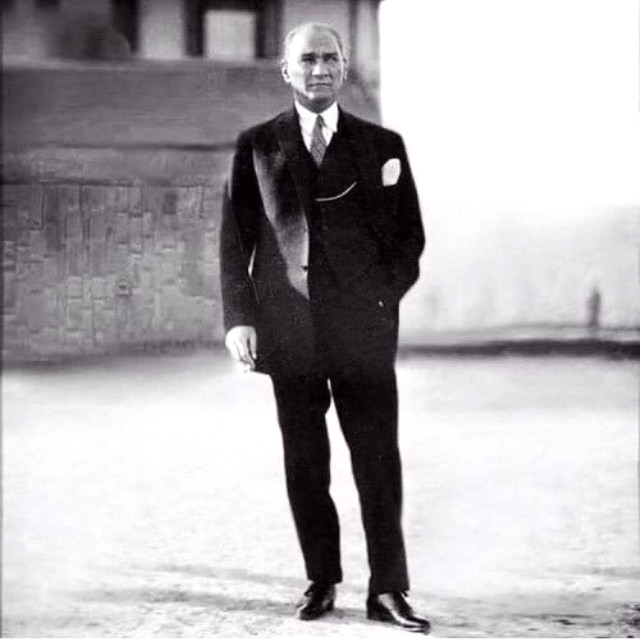 Personelimiz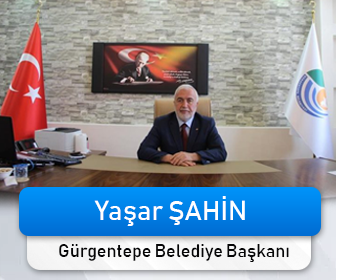 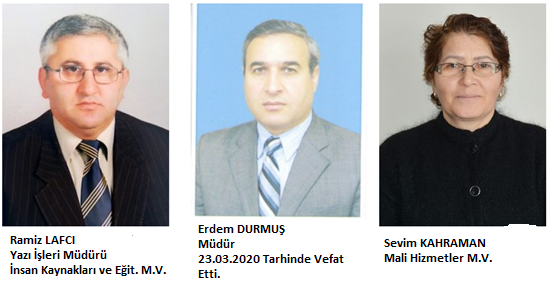 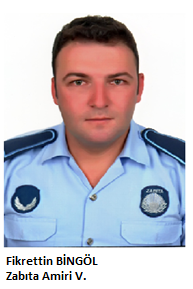 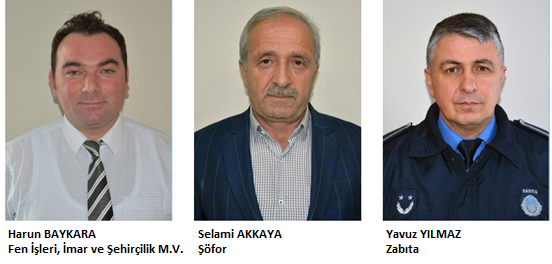 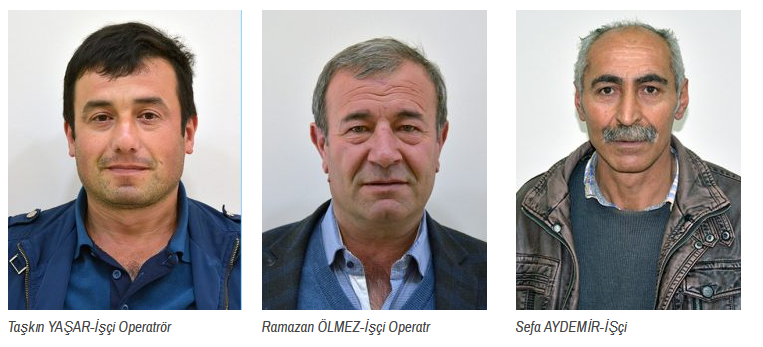 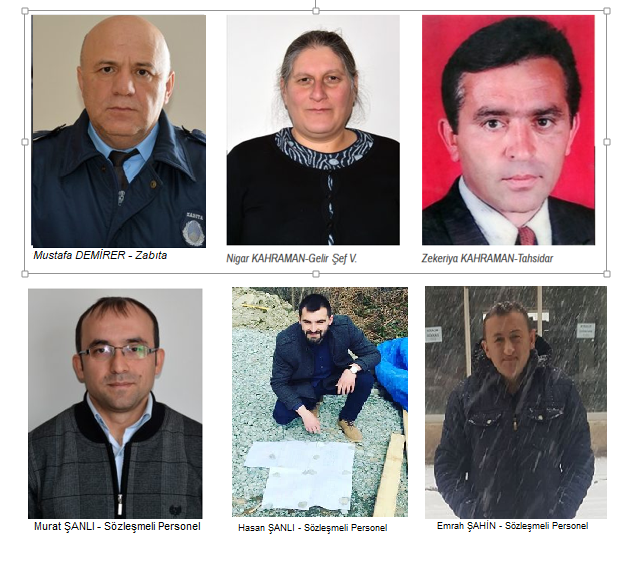 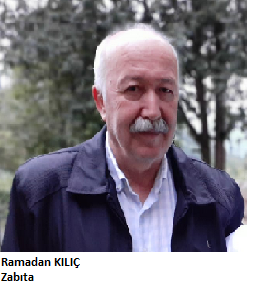 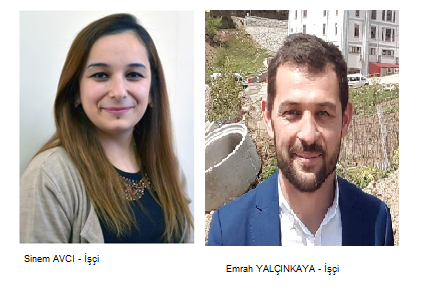 Meclis ÜyelerimizYaşar ŞAHİN			AK PARTİResul ATAŞ			AK PARTİHüseyin TÜRKOĞLU  	 AK PARTİErol BÜYÜKKESKİN	AK PARTİSerkan KUŞ			AK PARTİİrfan ARNAK			AK PARTİOlgun ŞAHİN			AK PARTİFahri ASLANTAŞ    		CHPİbrahim ÇAKMAKÇI	CHPUfuk ŞANLI			CHPBelgüzar DİKMEN		CHPAdem YALÇIN		BağımsızBelediyemiz HakkındaGürgentepe Belediyesi 5 Temmuz 1955 yılında, Ağızlar ve Akmescit Köylerin’in birleşmesiyle kurulmuştur. Ordu İlinin Büyükşehir statüsü kazanmasından dolayı köylerde mahalle olarak ilçemize bağlanmış olup  23 mahalleden oluşmaktadır. 2018 yılı nüfus sayımına gören toplam nüfus 14100’dir. Belediyemizin 11 memur ve 5 işçi, 3 sözleşmeli personel, 30 kişi şirket personeli ve 12 kişi meclis üyesi olmak üzere toplam 61 personeli bulunmaktadır.Gürgentepe Belediyesi’nde 1955 yılından itibaren görev yapan Belediye Başkanları sırasıyla aşağıdaki gibidir:1955-1960    Hamdi YILMAZ1963-1973    Raşit AYDEMİR1973-1977    Fehmi YILMAZ1977-1980   Ekrem AYDIN1984-1989   Ekrem YILMAZ1989-1994   Ekrem AYDIN1994-1999   Ekrem YILMAZ1999-2004  Selim ÖLMEZ2004-2009  Selim ÖLMEZ2019-2014    Halis BAYKARA2014- 2019 Yener YALÇINKAYA2019-……. Yaşar ŞAHİNMİSYONUMUZ, VİZYONUMUZ, POLİTİKAMIZMisyonumuz;Gürgentepe Halkının ihtiyaç ve beklentilerini karşılamak,  refah ve mutluluğunu sağlamak amacıyla, belediyecilik hizmetlerini, kaliteli, sürekli,  etkin ve verimli olarak yasal çerçeve de gerçekleştirmektir.  Vizyonumuz;Gürgentepe Ordu’nun Gelecekteki Yeni Yüzüdür Sloganı ve modern şehircilik anlayışı içinde refah,  mutlu, huzurlu, temiz ve çağdaş bir İlçe hedefine ulaşmak.Politikamız;Gürgentepe halkının değişen ihtiyaç ve beklentilerini karşılamak, refah ve mutluluğunu en üst seviyede karşılamak amacıyla, sosyal ve kültürel değerlere de önem vermek, adaletli, planlı,  kaliteli ve sürekli gelişen Belediye hizmetlerini yasal çerçevede ilçe halkımıza sunmaktır.İlkelerimiz;Her şey Gürgentepe halkı içindir.Hizmette sınır yoktur.İlçe halkının memnuniyeti esastır. 	Belediyenin tüm iş ve işlemlerinde şeffaflık temel ilkemizdir. 	Yönetim anlayışımızın temelinde halkın her kesimi katılımcı sistemde yer alır.YETKİ, GÖREV VE SORUMLULUKLARBelediyenin Görev Ve Sorumluluklarıİmar, su ve kanalizasyon, ulaşım gibi kentsel alt yapı; coğrafî ve kent bilgi sistemleri, çevre ve çevre sağlığı, temizlik ve katı atık, zabıta, itfaiye, acil yardım, kurtarma ve ambulans, şehir içi trafik, defin ve mezarlıklar, ağaçlandırma, park ve yeşil alanlar, konut, kültür ve sanat, turizm ve tanıtım, gençlik ve spor, sosyal hizmet ve yardım, nikâh, meslek ve beceri kazandırma, ekonomi ve ticaretin geliştirilmesi hizmetlerini yapar veya yaptırır. Büyükşehir belediyeleri ile nüfusu 50.000’i geçen belediyeler, kadınlar ve çocuklar için koruma evleri açar.Okul öncesi eğitim kurumları açabilir. Devlete ait her derecedeki okul binalarının inşaatı ile bakım ve onarımını yapabilir veya yaptırabilir. Her türlü araç, gereç ve malzeme ihtiyaçlarını karşılayabilir, sağlıkla ilgili her türlü tesisi açabilir ve işletebilir, kültür ve tabiat varlıkları ile tarihî dokunun ve kent tarihi bakımdan önem taşıyan mekânların ve işlevlerinin korunmasını sağlayabilir; bu amaçla bakım ve onarımını yapabilir, korunması mümkün olmayanları aslına uygun olarak yeniden inşa edebilir. Gerektiğinde, öğrencilere, amatör spor kulüplerine malzeme verir ve gerekli desteği sağlar, her türlü amatör spor karşılaşmaları düzenler, yurt içi ve yurt dışı müsabakalarda üstün başarı gösteren veya derece alan sporculara belediye meclisi kararıyla ödül verebilir. Gıda bankacılığı yapabilir.Belediye, kanunlarla başka bir kamu kurum ve kuruluşuna verilmeyen mahallî müşterek nitelikteki diğer görev ve hizmetleri de yapar veya yaptırır.Belediye Hizmetlerin yerine getirilmesinde öncelik sırası, belediyenin malî durumu ve hizmetin ivediliği dikkate alınarak belirlenir.Belediye hizmetleri, vatandaşlara en yakın yerlerde ve en uygun yöntemlerle sunulur. Hizmet sunumunda özürlü, yaşlı, düşkün ve dar gelirlilerin durumuna uygun yöntemler uygulanır.Belediyenin görev, sorumluluk ve yetki alanı belediye sınırlarını kapsar.Belediye meclisinin kararı ile mücavir alanlara da belediye hizmetleri götürülebilir.4562 sayılı Organize Sanayi Bölgeleri Kanunu hükümleri saklıdır.Belediyenin Yetkileri Ve İmtiyazlarıİlçe sakinlerinin mahallî müşterek nitelikteki ihtiyaçlarını karşılamak amacıyla her türlü faaliyet ve girişimde bulunmak.Kanunların belediyeye verdiği yetki çerçevesinde yönetmelik çıkarmak, belediye yasakları koymak ve uygulamak, kanunlarda belirtilen cezaları vermek.Gerçek ve tüzel kişilerin faaliyetleri ile ilgili olarak kanunlarda belirtilen izin veya ruhsatı vermek.Özel kanunları gereğince belediyeye ait vergi, resim, harç, katkı ve katılma paylarının tarh, tahakkuk ve tahsilini yapmak; vergi, resim ve harç dışındaki özel hukuk hükümlerine göre tahsili gereken doğal gaz, su, atık su ve hizmet karşılığı alacakların tahsilini yapmak veya yaptırmak.Müktesep haklar saklı kalmak üzere; içme, kullanma ve endüstri suyu sağlamak; atık su ve yağmur suyunun uzaklaştırılmasını sağlamak; bunlar için gerekli tesisleri kurmak, kurdurmak, işletmek ve işlettirmek; kaynak sularını işletmek veya işlettirmek.Toplu taşıma yapmak; bu amaçla otobüs, deniz ve su ulaşım araçları, tünel, raylı sistem dâhil her türlü toplu taşıma sistemlerini kurmak, kurdurmak, işletmek ve işlettirmek.Katı atıkların toplanması, taşınması, ayrıştırılması, geri kazanımı, ortadan kaldırılması ve depolanması ile ilgili bütün hizmetleri yapmak ve yaptırmak.Mahallî müşterek nitelikteki hizmetlerin yerine getirilmesi amacıyla, belediye ve mücavir alan sınırları içerisinde taşınmaz almak, kamulaştırmak, satmak, kiralamak veya kiraya vermek, trampa etmek, tahsis etmek, bunlar üzerinde sınırlı aynî hak tesis etmek.Borç almak, bağış kabul etmek.Toptancı ve perakendeci hâlleri, otobüs terminali, fuar alanı, mezbaha, ilgili mevzuata göre yat limanı ve iskele kurmak, kurdurmak, işletmek, işlettirmek veya bu yerlerin gerçek ve tüzel kişilerce açılmasına izin vermek.Vergi, resim ve harçlar dışında kalan dava konusu uyuşmazlıkların anlaşmayla tasfiyesine karar vermek.Gayrisıhhî müesseseler ile umuma açık istirahat ve eğlence yerlerini ruhsatlandırmak ve denetlemek.Beldede ekonomi ve ticaretin geliştirilmesi ve kayıt altına alınması amacıyla izinsiz satış yapan seyyar satıcıları faaliyetten men etmek, izinsiz satış yapan seyyar satıcıların faaliyetten men edilmesi sonucu, cezası ödenmeyerek iki gün içinde geri alınmayan gıda maddelerini gıda bankalarına, cezası ödenmeyerek otuz gün içinde geri alınmayan gıda dışı malları yoksullara vermek.Reklam panoları ve tanıtıcı tabelalar konusunda standartlar getirmek.Gayrisıhhî işyerlerini, eğlence yerlerini, halk sağlığına ve çevreye etkisi olan diğer işyerlerini kentin belirli yerlerinde toplamak; hafriyat toprağı ve moloz döküm alanlarını; sıvılaştırılmış petrol gazı (LPG) depolama sahalarını; inşaat malzemeleri, odun, kömür ve hurda depolama alanları ve satış yerlerini belirlemek; bu alan ve yerler ile taşımalarda çevre kirliliği oluşmaması için gereken tedbirleri almak.Kara, deniz, su ve demiryolu üzerinde işletilen her türlü servis ve toplu taşıma araçları ile taksi sayılarını, bilet ücret ve tarifelerini, zaman ve güzergâhlarını belirlemek; durak yerleri ile karayolu, yol, cadde, sokak, meydan ve benzeri yerler üzerinde araç park yerlerini tespit etmek ve işletmek, işlettirmek veya kiraya vermek; kanunların belediyelere verdiği trafik düzenlemesinin gerektirdiği bütün işleri yürütmek.(l) bendinde belirtilen gayrisıhhî müesseselerden birinci sınıf olanların ruhsatlandırılması ve denetlenmesi, büyükşehir ve il merkez belediyeleri dışındaki yerlerde il özel idaresi tarafından yapılır.Belediye, (e), (f) ve (g) bentlerinde belirtilen hizmetleri Danıştay’ın görüşü ve İçişleri Bakanlığının kararıyla süresi kırk dokuz yılı geçmemek üzere imtiyaz yoluyla devredebilir; toplu taşıma hizmetlerini imtiyaz veya tekel oluşturmayacak şekilde ruhsat vermek suretiyle yerine getirebileceği gibi toplu taşıma hatlarını kiraya verme veya 67 nci maddedeki esaslara göre hizmet satın alma yoluyla yerine getirebilir.İl sınırları içinde Büyükşehir belediyeleri, belediye ve mücavir alan sınırları içinde il belediyeleri ile nüfusu 10.000’i geçen belediyeler, meclis kararıyla; turizm, sağlık, sanayi ve ticaret yatırımlarının ve eğitim kurumlarının su, termal su, kanalizasyon, doğal gaz, yol ve aydınlatma gibi alt yapı çalışmalarını faiz almaksızın on yıla kadar geri ödemeli veya ücretsiz olarak yapabilir veya yaptırabilir, bunun karşılığında yapılan tesislere ortak olabilir; sağlık, eğitim, sosyal hizmet ve turizmi geliştirecek projelere İçişleri Bakanlığının onayı ile ücretsiz veya düşük bir bedelle amacı dışında kullanılmamak kaydıyla arsa tahsis edebilir.Belediye, belde sakinlerinin belediye hizmetleriyle ilgili görüş ve düşüncelerini tespit etmek amacıyla kamuoyu yoklaması ve araştırması yapabilir.Belediye mallarına karşı suç işleyenler Devlet malına karşı suç işlemiş sayılır. 2886 sayılı Devlet İhale Kanununun 75 inci maddesi hükümleri belediye taşınmazları hakkında da uygulanır.Belediyenin proje karşılığı borçlanma yoluyla elde ettiği gelirleri, şartlı bağışlar ve kamu hizmetlerinde fiilen kullanılan malları ile belediye tarafından tahsil edilen vergi, resim ve harç gelirleri haczedilemez.Belediye Meclisinin Görev Ve YetkileriBelediyenin kamu hizmetine ayrılan veya kamunun yararlanmasına açık, gelir getirmeyen taşınmazları ile bunların inşa ve kullanımları her türlü vergi, resim, harç, katılma ve katkı paylarından muaftır.Stratejik plân ile yatırım ve çalışma programlarını, belediye faaliyetlerinin ve personelinin performans ölçütlerini görüşmek ve kabul etmek.Bütçe ve kesin hesabı kabul etmek, bütçede kurumsal kodlama yapılan birimler ile fonksiyonel sınıflandırmanın birinci düzeyleri arasında aktarma yapmak.Belediyenin imar plânlarını görüşmek ve onaylamak, büyük şehir ve il belediyelerinde il çevre düzeni plânını kabul etmek.Borçlanmaya karar vermek.Taşınmaz mal alımına, satımına, takasına, tahsisine, tahsis şeklinin değiştirilmesine veya tahsisli bir taşınmazın kamu hizmetinde ihtiyaç duyulmaması hâlinde tahsisin kaldırılmasına; üç yıldan fazla kiralanmasına ve süresi otuz yılı geçmemek kaydıyla bunlar üzerinde sınırlı aynî hak tesisine karar vermek.Kanunlarda vergi, resim, harç ve katılma payı konusu yapılmayan ve ilgililerin isteğine bağlı hizmetler için uygulanacak ücret tarifesini belirlemek.Şartlı bağışları kabul etmek.Vergi, resim ve harçlar dışında kalan ve miktarı beş bin TL’den fazla dava konusu olan belediye uyuşmazlıklarını sulh ile tasfiyeye, kabul ve feragate karar vermek.Bütçe içi işletme ile 6762 sayılı Türk Ticaret Kanununa tâbi ortaklıklar kurulmasına veya bu ortaklıklardan ayrılmaya, sermaye artışına ve gayrimenkul yatırım ortaklığı kurulmasına karar vermek.Belediye adına imtiyaz verilmesine ve belediye yatırımlarının yap-işlet veya yap-işlet-devret modeli ile yapılmasına; belediyeye ait şirket, işletme ve iştiraklerin özelleştirilmesine karar vermek.Meclis başkanlık divanını ve encümen üyeleri ile ihtisas komisyonları üyelerini seçmek.Norm kadro çerçevesinde belediyenin ve bağlı kuruluşlarının kadrolarının ihdas, iptal ve değiştirilmesine karar vermek.Belediye tarafından çıkarılacak yönetmelikleri kabul etmek.Meydan, cadde, sokak, park, tesis ve benzerlerine ad vermek; mahalle kurulması, kaldırılması, birleştirilmesi, adlarıyla sınırlarının tespiti ve değiştirilmesine karar vermek; beldeyi tanıtıcı amblem, flama ve benzerlerini kabul etmek.Diğer mahallî idarelerle birlik kurulmasına, kurulmuş birliklere katılmaya veya ayrılmaya karar vermek.Yurt içindeki ve İçişleri Bakanlığının izniyle yurt dışındaki belediyeler ve mahallî idare birlikleriyle karşılıklı iş birliği yapılmasına; kardeş kent ilişkileri kurulmasına; ekonomik ve sosyal ilişkileri geliştirmek amacıyla kültür, sanat ve spor gibi alanlarda faaliyet ve projeler gerçekleştirilmesine; bu çerçevede arsa, bina ve benzeri tesisleri yapma, yaptırma, kiralama veya tahsis etmeye karar vermek.Fahrî hemşerilik payesi ve beratı vermek.Belediye başkanıyla encümen arasındaki anlaşmazlıkları karara bağlamak.Mücavir alanlara belediye hizmetlerinin götürülmesine karar vermek.İmar plânlarına uygun şekilde hazırlanmış belediye imar programlarını görüşerek kabul etmek.Belediye Encümeninin Görev Ve YetkileriStratejik plân ve yıllık çalışma programı ile bütçe ve kesin hesabı inceleyip belediye meclisine görüş bildirmek.Yıllık çalışma programına alınan işlerle ilgili kamulaştırma kararlarını almak ve uygulamak.Öngörülmeyen giderler ödeneğinin harcama yerlerini belirlemek.Bütçede fonksiyonel sınıflandırmanın ikinci düzeyleri arasında aktarma yapmak.Kanunlarda öngörülen cezaları vermek.Vergi, resim ve harçlar dışında kalan dava konusu olan belediye uyuşmazlıklarının anlaşma ile tasfiyesine karar vermek.Taşınmaz mal satımına, trampasına ve tahsisine ilişkin meclis kararlarını uygulamak; süresi üç yılı geçmemek üzere kiralanmasına karar vermek.Umuma açık yerlerin açılış ve kapanış saatlerini belirlemek.Diğer kanunlarda belediye encümenine verilen görevleri yerine getirmek.Belediye Başkanının Görev Ve YetkileriBelediye teşkilâtının en üst amiri olarak belediye teşkilâtını sevk ve idare etmek, belediyenin hak ve menfaatlerini korumak.Belediyeyi stratejik plâna uygun olarak yönetmek, belediye idaresinin kurumsal stratejilerini oluşturmak, bu stratejilere uygun olarak bütçeyi, belediye faaliyetlerinin ve personelinin performans ölçütlerini hazırlamak ve uygulamak, izlemek ve değerlendirmek, bunlarla ilgili raporları meclise sunmak.Belediyeyi Devlet dairelerinde ve törenlerde, davacı veya davalı olarak da yargı yerlerinde temsil etmek veya vekil tayin etmek.Meclise ve encümene başkanlık etmek.Belediyenin taşınır ve taşınmaz mallarını idare etmek.Belediyenin gelir ve alacaklarını takip ve tahsil etmek.Yetkili organların kararını almak şartıyla sözleşme yapmak.Meclis ve encümen kararlarını uygulamak.Bütçeyi uygulamak, bütçede meclis ve encümenin yetkisi dışındaki aktarmalara onay vermek.Belediye personelini atamak.Belediye ve bağlı kuruluşları ile işletmelerini denetlemek.Şartsız bağışları kabul etmek.Belde halkının huzur, esenlik, sağlık ve mutluluğu için gereken önlemleri almak. Bütçede yoksul ve muhtaçlar için ayrılan ödeneği kullanmak, özürlülere yönelik hizmetleri yürütmek ve özürlüler merkezini oluşturmak.Temsil ve ağırlama giderleri için ayrılan ödeneği kullanmak.Kanunlarla belediyeye verilen ve belediye meclisi veya belediye encümeni kararını gerektirmeyen görevleri yapmak ve yetkileri kullanmak.İDAREYE İLİŞKİN BİLGİLERFiziksel YapıGürgentepe İlçesi Ordu’nun Kuzeyinde yer almaktadır. Batısında Çamaş Belediyesi, Kuzeyinde Gölköy Belediyesi, Güneyinde Ulubey Belediyesi bulunmaktadır. Belediyemiz sınırlarında 23 Mahalle yer almaktadır. Belediyemizin Planlı alanı toplam 1.631,00 m2 olup Mücavir alan bulunmamaktadır. Gürgentepe Belediyesi 1955 Yılında kurulmuştur.2020 DİE Sayımına göre	: 14.413 nüfusa sahiptir. Hizmet Binası 		: 423,57 m2’dir.Hizmet Binası Açık Alanı	: ……….Belediye Lojmanları		: 608,586 m2Belediye Sanayi Dükkânları	: 65 m2Belediye Kapalı Halı Saha 	: 990 m2Belediye ait Bina (Hastane)	: 2800 m2Belediye Düğün Salonu	:Belediye Araç Atölyesi	:Belediye Kademe Binası	:600 m2Belediye Sosyal Tesisleri	:1 Hektar alanBelediye Araç SayısıÖrgüt YapısıOrganizasyon yapısında rapor döneminde yapılan değişiklikler:31.05.2009 tarih ve 27244 sayılı resmi gazetede yayınlanan İçişleri Bakanlığı Belediye Ve Bağlı Kuruluşları ile Mahalli İdare Birlikleri Norm Kadro ve Standartlarına göre yeniden örgütlenme ve norm Kadroya uyum sağlama amacı ile kurumumuz 01.07.2009 tarih 29 Sayılı Meclis Kararı ile 2009 yılında Kültür Ve Sosyal İşler Müdürlüğü iptal edilmiş ve müdürlük sayısı 6’ya düşürülmüştür. İtfaiye Amirliği Çavuşluğa, Zabıta Amirliği Zabıta komiserliğine, dönüşmüştür.Norm kadro ilke ve standartlarına dair Yönetmelik çerçevesinde, c4 alt grubunda yer alan Belediyemize 88 adet memur kadrosu ile 44 adet işçi kadrosu tahsis edilmiştir. Bu Kadroların 37 memur 11 işçi kadrosu tahsis edilmiştir. Belediyemizde 2 adet Kadrolu müdür, 3 adet vekâleten müdür bulunmaktadır. 11 adet memur, 3 adet sözleşmeli personel ve 5 adet işçi vardır. Belediyemiz Basın Yayın ve Halkla İlişkiler Müdürü Erdem DURMUŞ 23.03.2020 tarihinde vefat ettiğinden kadrolu 1 adet müdürümüz vardır.Bilgi ve Teknolojik Kaynaklar Gürgentepe Belediyesi Kurumsal internet sayfası  www.gurgentepe.bel.tr adresinde yayınlanmaktadır. Web sayfasında belediye hakkında genel bilgi ve iletişim adresi bulunmaktadır.Belediyemiz bilişim altyapısında 1 adet metro internet hattı ve toplam 30 adet masaüstü 2 adet dizüstü, 3 adet fonksiyonel yazıcı, 20 adet yazıcı,  7 adet tarayıcı, kesintisiz güç kaynağı mevcuttur.İnsan KaynaklarıMemur 11, İşçi 5 ve sözleşmeli 3 personel toplamı 19 personelle çalışmalarına devam etmektedir.SUNULAN HİZMETLERBasın Yayın Ve Halkla İlişkiler Hizmeti Basın Bülteni, Başkanlığın isteği doğrultusunda müdürlükler ve dışarıda yapılan çalışmalar hakkında bilgi ve görüntü alınıp haber bülteni haline dönüştürülerek basın ve yayın kuruluşlarına fakslanır veya mail atılır. Basının istemesi halinde çalışma bölgelerine gidilerek bilgide verilebilir.İnternet sayfası, mevcut bilgiler ve basın Bültenleri web sayfasında yayınlanabilmesi için düzenlenip resimler boyutlarının düzenlenerek isteyenlerin kullanabileceği şekilde internet sayfasına atılır.Fotoğraf ve Kamera Kayıtları, belediyenin her türlü çalışma ve etkinlikleri kayıt altına alınıp bilgisayar ve cd ortamında arşiv yapılır.Belediye ile ilgili haberler kesilerek tarih sırasına göre dosyalanır. Organizasyonlar, Açılışlar, dini ve resmi bayramlar, yılbaşında ve özel günlerde (anneler günü, yaşlılar haftası vb) günlerde Mesaj hazırlanır.Evrak takibi; Müdürlüğün resmi yazışmaları ve gelen-giden her türlü evrak kaydı, kayıt defterine tarih ve sayılarına göre kaydedilerek, dosyalanır.Panel, konferans, tiyatro, geziler düzenlenmesi.Şenlik ve Festivaller düzenlenir.Yapmış olduğu kültürel etkinlikler aracılığı ile yaşadığımız yörenin örf adet, gelenek ve göreneklerinden oluşan zengin kültür mirasımızın sergilenmesi bu kültürün mirasın yaşaması ve yaşatılmasıHalkla Belediye arasında köprü kurularak iletişim kurularak, belediyenin faaliyetleri hakkında halka bilgi verilir ve halkın faaliyetlere katılması sağlanır.Fen İşleri Hizmetleri Gürgentepe Belediyesi Fen İşleri Müdürlüğü, yukarıda Yetki Görev ve Sorumluluklar bölümünde maddeler halinde belirtilen hizmetleri gerçekleştirirken genel olarak; ihale kapsamında, ihale kapsamı dışında Fen İşleri Müdürlüğünün ekiplerince ve birim içinde çalışan personelin emek ve çalışmalarıyla organize etmektedir. Bazen de hepsinin ortaklaşa çalışması sonucunda hizmet vermektedir.Yol, kaldırım, bordür, meydan, cadde vb. yapım, onarım ve bakım hizmetleri ile araç nakli, mal ve iş makinesi alımı, istinat duvarı ve merdiven yapımı gibi hizmetler ihale yolu ile gerçekleştirilmektedir. Bu ihalelerin ön çalışmaları (keşif, yaklaşık maliyet, teknik çizim, piyasa araştırması vb.) birim içindeki teknik elemanlarca yapılmakta olup, sözleşmeleri yapılan işler kontrollerce iş sonuna kadar takip edilmektedir.İmar planına göre mevcut yolların açılması, çakıllanması, her şartta trafik ve yaya yollarının açık tutulması, malzeme alım ve gerekli basit onarım, bakım ve montaj işlerinin yapılması, ihtiyaç durumuna göre yollara stabilize serilmesi ve sıkıştırılması, birime bağlı işçi, makine ve her türlü araç ve gerecin ilgili yerlere yönlendirilmesi ve gönderilmesi, molozların toplanması ve döküm yerlerine nakli, kış aylarında kar-buzla mücadele yapılması gibi hizmetler müdürlüğümüz bünyesinde görev yapan ekiplerce ve elemanlarca gerçekleştirilmektedir.Yapılan işlere ait evrakların düzenlenmesi, arşivlenmesi, faaliyet raporlarının ve istatistiklerin yapılması, vatandaşların istek ve şikâyetlerinin değerlendirilmesi ve ilgili kişi ve kurumlara iletilmesi, ihalelerin kontrollük hizmetlerinin yerine getirilmesi daire içindeki görevli personellerce yapılmaktadır.Gürgentepe Belediyesi Fen işleri Müdürlüğü olarak halkımıza en iyi hizmeti, mevzuatların elverdiği ölçüde en hızlı bir şekilde vermenin çabasındayız. Çalışmalarımızı aciliyet ve gereklilik şartlarına bağlı olarak program dâhilinde yapmaya çalışıyoruz.Mali Hizmetler Belediyemizin gelir ve gider bütçesini hazırlamak ve izleyen iki yılın bütçe kalemlerini yapmak, kayıtlarını tutmak, ödenek aktarmalarını gerçekleştirmek.Harcama yapılması ve ayrıca gelir elde edilmesine ilişkin, gelirler servisince yapılan tahakkuk ve tahsilât işlemlerinin muhasebe kayıtlarına almak. İdarenin bütçe kesin hesabını hazırlamak.Gürgentepe Belediyesi’nce yapılan mal ve hizmet alımları ile yapım işleri ile ilgili ödemeleri hak sahiplerine yaparak arşiv düzeninde saklamak ve denetime hazır hale getirmek.Sayıştay Kanununa göre yönetim dönemi hesabını Sayıştay Başkanlığına sunmak.Mal Yönetim dönemine ilişkin cetvellerini hazırlar, Ayniyat İşlemlerini yapar.Belediye adına Bankalar nezdinde açılan hesapların izlenmesi ve uygunluğunun sağlanması.Ödenmesi talep edilen emanetteki tutarları izleyen sıralamaya dikkat ederek ödeme yapmak.Kamu idarelerine ödenmesi gereken vergi, resim, harç, prim, fon, payların zamanında ödenmesini sağlamak Kanun, Tüzük ve Yönetmeliklerin vermiş olduğu Mali Konulardaki iş ve işlemleri yapmak.Yazı İşleri Hizmetleri Belediye Meclisi ve Belediye Encümeni’nin sekretarya işlerinin yapmasıMeclis ve encümen toplantılarının sağlıklı bir şekilde yürütülmesini sağlar.Karar organlarının (Meclis-Encümen) almış oldukları kararların ilgili birim ve kişilere ulaştırmasıKarar organlarının toplantı gündeminin hazırlamasıDilekçe Kanunu’nun uygulanmasını sağlar.Belediyeye gelen evrakları kaydederek ilgili birimlere ulaştırılması, birimler arasında evrak akışının sağlanmasıDış kuruluşlara gönderilen evrakın postalama ve kurye işlerinin yürütülmesiBelediye Meclisinin ve encümeninin aldığı kararlarla belediye birimlerinden gelen evrakların arşivlenmesinin sağlanmasıBaşkanlığa gelen tüm resmi evrak ve vatandaş istek, şikâyetlerini içeren dilekçelerin kabul edilmesi, konularının saptanarak, kaydının yapılmasından sonra ilgililere zimmetle teslimini sağlar.İnsan Kaynakları ve Eğitimi MüdürlüğüPersonel hareketlerinin İzlenerek, belediyenin insan gücü politikası ve planlaması konusunda çalışmaların yapılması ve tekliflerde bulunulmasıBelediye personeliyle ilgili atama, terfi, ücret, emeklilik, nakil, sicil, disiplin ve benzeri özlük işlemlerinin yürütülmesiBelediye teşkilatının personel eğitim planının hazırlanması, uygulanması, değerlendirilmesi ve diğer müdürlükler ile koordinasyonun sağlaması,Belediye personelinin iş yapma ve bireysel kapasitelerinin artırılmasına yönelik hizmet öncesi ve hizmet içi eğitim programlarının hazırlaması ve uygulanması, Toplu iş sözleşmeleri ile işçi ve kamu görevlileri sendikaları ile ilgili işlemleri yürütülmesiBelediyede kalite yönetimi çalışmalarının yürütmesi ve izlenmesiBelediye çalışanlarının moral ve motivasyonları ile verimliliklerinin artırılmasına yönelik programların yapılmasıBelediye çalışanlarının performans ölçümü faaliyetlerinin koordine edilmesiZabıta HizmetleriHalkın sağlığı, huzuru ve emniyeti ile ilgili emir ve yasakları kapsayan yönetmeliğin uygulanması, suçların işlenmesinin önlenmesi ve sonuçlarının izlenmesiBelediyenin yetkili olduğu sokak, meydan, pazar, iskele, köprü, araç ve yaya üstgeçit yerleri ile han, pasaj gibi umumi binaların girişlerini, halka açık alanları ve belediye parklarını izin almadan işgal edenlere ve seyyar satıcılık faaliyetlerinde bulunanlara engel olunması.İzinsiz altyapı çalışmalarına, binaların üst katlarından alt katlara sıhhi tesisatlardan su akıntı ve sızıntılarına, binalarda ve iş yerlerinde kanalizasyon, fosseptik akıntı ve sularını şebekeye bağlamayanlara, yağmur sularını tabana indirmeyenlere engel olunması.İşyerlerinin önüne masa, sandalye gibi teşhir ve ticari amaçlı emtia çıkarıp işgal edenlere, kaldırım ve yolları kirletenlere vb.lerini yapanlara engel olunması.Tabela ve ilan- reklam yönetmeliğine aykırı faaliyette bulunanlara engel olunması.Belediye sınırları içinde bulunan sarnıç, kuyu, çukur vb.lerini tespit ederek gerekli emniyet tedbirlerinin aldırılması.Meydan, yol ve tretuvarlarda kazı, inşaat, bina onarım-tadilat, hafriyat yaparken emniyet tedbirleri almayanlara, yıkım ve tamiratlarda etrafı rahatsız edici toz, duman, gürültü ve molozların etrafa yayılmasına engel olunması.Hava kirliliğine, toplum sağlığına ve çevreye; ses, görüntü, gürültü, koku, sis ve dumanla sebebiyet verenlere engel olunması.İmar ve Şehircilik Müdürlüğü tarafından yıkımı gerçekleştirilecek yapılarda, diğer birimlerce tahliye ve yıkımına karar alınan yerlerde emniyet tedbirlerinin alınması.Semt pazarları yönetmeliğini uygulayarak, pazar yerlerinde nizam ve intizamın temin edilmesi, esnafın kontrollerinin yapılması.İşyerlerinin ruhsatsız faaliyet göstermelerine engel olunması.İşyerlerindeki umumi temizlik ve hijyenin kontrol edilmesi.Belediye hudutları içerisinde tüm sıhhi müesseselerle, 2. ve 3.sınıf gayri sıhhi müesseselere, umuma açık işyerlerine ruhsat verme ve denetleme görevinin yapılmasıİzinsiz umuma mahsus istirahat ve eğlence yerlerinin, ticaret ve sanat icrasından menedilmesiSokaklarda, tretuvarlarda ve diğer yerlerde halkın geliş geçişini engelleyecek şekilde park eden araçların kaldırılması için gerekli çalışmaların yapılması.Trafik çocuk eğitim parkında okul öğrencilerine trafik kuralları eğitimi verilmesi.Halkla ilişkiler servisinden gelen yazı üzerine Asker aile yardımı, mali ve nakdi yardımı için müracaatta bulunanların tahkikatının yapılması.İlçe hıfzıssıhha kurul kararlarında zabıtaya verilen görevleri yerine getirilmesi.Resmi ve dini bayramlarda, genel tatil günleri ile özellik taşıyan günlerde yapılacak törenlerin gerektirdiği hizmetlerin yapılması Dilencilerin men edilmesiBaşkanlık binası ve çevresinde bulunan otopark ve müştemilatının güvenlik işlemlerinin yürütülmesi.Kurbanlık ve adaklık satış yerlerini denetlenmesi, izin verilen yerler dışında satış yapmalarının engellenmesi Mevzuatına aykırı gıda satışı yapanlara engel olunması.Halkın sağlığını ve çevreyi ilgilendiren konularda Sağlık İşleri Müdürlüğü ile koordineli olarak katı, sıvı, gıda ve bunun gibi maddelerden numuneler alarak tahlile gönderilmesi.7126 Sayılı Kanun uyarınca Belediye Hizmet Binalarını kapsayacak şekilde Sivil Savunma Planı hazırlayarak Sivil Savunma Servislerinde görev alacak personelin belirlenmesi, Sivil Savunma Servisinde görev verilen personelin İlçe Sivil Savunma Müdürlüğü ile irtibata geçilerek gereken servis eğitimlerinin yaptırılması ve yılda bir ihbarlı ve yılda bir de ihbarsız tatbikat gerçekleştirilmesiNükleer, Biyolojik ve Kimyasal silahlara karşı korunma tedbirleri güncel tutularak, olası NBC saldırılarına karşı hizmet binaları içinde bulunan sığınak ve sığınak olmaya elverişli bölümlerin tespiti yapılarak, ihtiyaç anında kullanıma hazır halde tutulması.Sabotajlara karşı korunma planı hazırlayarak ilgili makamlara onay için sunulmasıMuhtemel (Deprem, salgın hastalık, kuş gribi, su baskını, yoğun kar yağışı vb.) afetlerde ilçe kriz merkezi ile organize bir şekilde çalışılarak, gereken tedbirlerin alınmasına yardımcı olunması ve ihtiyaç olan makine ve teçhizatın sağlanması.Yönetim ve İç Kontrol SistemiYönetimBelediyemizin Birimleri,  5393 Sayılı Belediye Kanunu, ilgili Yönetmelik ve mevzuatlar doğrultusunda Belediye Başkanlığına bağlı olarak hizmetlerini yürütmektedir.İç KontrolBelediyemizin iç kontrol sistemi “31.12.2005 tarihli resmi gazetede yayınlanan “İç Kontrol ve Ön Mali Kontrole İlişkin Usul ve Esaslar” hakkındaki yönetmelik uyarınca yürütülmektedir. Bu çerçevede biçimlenmiş olan idaremizin yönetim ve iç kontrol sistemi genel hatlarıyla aşağıdaki gibidir.Belediyemizde personel atama işleri Başkanımızın oluru ile Yazı İşleri Müdürlüğü tarafından yapılmaktadır.Satın alma ve ihale, Müdürlüklerce diğer karar alma süreçleri Yazı İşleri Müdürlüğü tarafından yapılmaktadır.Ayrıca Belediyemizin mali konular dışında kalan diğer idari işlemleri hukuka uygunluk ve idarenin bütünlüğü açısından İçişleri Bakanlığı tarafından da denetlenir.Belediye Meclisi üyelerinden oluşan Denetim Komisyonu da, birimlerin yürüttüğü iş ve işlemleri denetleyerek, Belediye Meclisi’ne bir rapor halinde sunar.Belediyemiz ile ilgili iç ve dış denetim raporlarında yönetim ve iç kontrol sistemine ilişkin herhangi bir tespit ve değerlendirme yer almamaktadır.AMAÇ VE HEDEFLERBasın Yayın ve Halkla ilişkiler MüdürlüğüBelediye Başkanımızın ve Kurumumuzun vatandaşla olan iletişimi ve her türlü sosyal etkinlik ve faaliyetlerini halka duyurup katılımını sağlamak, Belediyemizin çalışmalarından halkı haberdar etmek, vatandaşların istek ve şikâyetlerini en kısa zamanda gerekli birimlere iletmek.İlçemizin kültürel ve tarihi değerlerimize sahip çıkılması, turizmin gelişmesi için gerekli çalışmaları takip etmek.Belediye hizmet binamızın güvenlik hizmetlerini daha iyi koşullarda sağlayabilmek.Vatandaşlarımızın görev ve sorumluluklarımız ölçüsünde taleplerinin karşılanması ve belediye personelinin daha iyi hizmet verebilmesi için müdürlüğümüz tarafından lojistik destek sağlamak.Fen İşleri MüdürlüğüMali Hizmetler MüdürlüğüŞehrimizin ve hedef kitlemizin çağdaş, sağlıklı, huzurlu ve planlanmış bir çevrede gelecek kaygısı yaşamaması için gelir-gider döngüsünü hizmetlere dönüştürebilmek.Hizmetlerimizi uygulama ve sunmada önemli bir dengeyi oluşturan personelimizi sürekli eğitimlerini sağlamak.Personele hizmet için elverişli, iyi planlanmış çalışma ortamları sağlamak ve verimliliği artırarak hizmetin maliyetini düşürmek ve sonucunda kaliteyi artırmak.Yazı İşleri MüdürlüğüVerilecek eğitimler ile Müdürlük personellerinin teknolojik bilgi ve becerilerini artırıp daha verimli bir hizmet sunmak.Gelen-giden evrakları ve dilekçe kayıtlarını bilgisayar ortamına aktarılarak zamandan tasarruf sağlamak.Müdürlük uygulamalarında değişen ve gelişen teknolojiyi en iyi şekilde değerlendirerek maksimum fayda sağlamak.Yasalar çerçevesinde Belediye Meclisi ve Encümen kararlarını açıklık ilkesi doğrultusunda vatandaşların internet ortamından takip edilmesini sağlamak. Teknik ve sosyal anlamda alt yapı sorunlarını gidererek bilgiyi(kara) daha hızlı ulaştırmak.Müdürlük personeline teknik ve mesleki eğitim sağlamak. Müdürlüğümüzün ihtiyacı olan bilgisayar ve diğer ofis ekipmanlarını temin ederek tüm kayıtları bilgisayar ortamında sayılaştırmak.Stratejik amaçlarımıza ulaşmak için en kısa zamanda müdürlüğümüze internet bağlantısı yapmak.Kurum içi yazışmaların elektronik ortamda yapılması için gerekli alt yapının hazırlanmasını sağlamak.Belediye meclisi ve encümen kararlarını internet üzerinden vatandaşların bilgisine sunmak.Bütünlüğün, hoşgörünün, gerçekliğin ve hizmette yarışın olduğu bir çalışma ortamını geliştirmek, personelin özlük hakları kapsamında personelin maaş, ikramiye ve yemek giderlerinin karşılanması sağlamak. Müdürlüğümüzün işlerinin daha verimli ve eksiksiz tamamlayabilmek için kırtasiye ve büro malzemelerinin teminini sağlamak.Zabıta AmirliğiHedef kitlemizin yaşam kalitesini yükseltmek, sosyal ve fiziki çevreyi özenle korumak, sağlıklı, huzurlu ve planlı bir çevrede görüntü ve gürültü kirliliğini azaltmak. Kamuya ait alanlarda işgalleri asgari seviyeye indirmekGürgentepe ilçe halkının ekonomik çıkarlarını ve sağlığını tehdit edebilecek yerlerde süreklilik kazanmış denetimlerde bulunmakPersonelimizin hizmet içi eğitim ve kurslarla daha verimli ve donanımlı çalışmasını sağlayarak Amirliğimizin tüm faaliyetlerinde gerekli ekip ve ekipmanları sağlayabilmekİlçe dışı ulaşımda çalışan (dolmuş hatların) halkın güvenle ve daha uygun fiyatlara iş ve evlerine ulaşmaları için çalışmalarda bulunmakPersonelin halkla ilişkiler ve diğer çalışma alanlarımızla ilgili bilgi ve becerilerini artırmak ve daha etkin hizmet vermelerini sağlamakŞehir içi sinyalizasyonları ve trafik işaretlerini gerekli yerlere koymak ve mevcutlarının bakım, onarım ve yenilenmelerini yaparak Amirliğimizde de kullanılması gerekebilecek araç, gereçleri ve diğer ihtiyaçları temin etmekİlçemizin 23 mahalle sınırı içinde olan cadde ve sokaklarda ve diğer yerlerinde hayvan besleyen ve bakanlar 2020 yılında tespit edilerek 2021 yılına kadar %90 oranında kaldırılacaktırSeyyar satıcı ve dilencilerle ilgili mücadele yasal çerçevelerde devam ederek kamuya ait alanlara taşan ve işgal eden işlerinin  %70, 2021 yılında men edilecektir. 2020 de %80 i, 2021 da %95’lere ulaşacaktırCadde ve Sokaklarda araçlar tarafından işgal edilmiş yaya kaldırımları, parklar ve yeşil alanlara park edenlere cezai müeyyideler uygulayarak 2019 yılında %40. 2020 yılında  %60, 2021 yılında %80 olarak azaltılıp düzenlemeler yapmakÇocuklarımıza trafik bilincini aşılayarak gelecek nesillere örnek olacak vatandaş kitlesi yetişmesini sağlamakDenetimleri sıklaştırarak gıda imalat ve satıcıları 2021 yılında ruhsatsız satış ve imalat yapamayacak, esnaf bilgilendirilerek kontrol altında hizmet vermeleri sağlanacaktırİlçemizde kurulan halk pazarlarında 2020 yılında %70 oranında alt yapıya ilişkin şartlar ortak paydaşlarımızla uygulayacağımız çalışmalarımız ile iyileştirilecektirŞehir içinde mahalle ve köylere taşımacılık yapan minibüslerin Durak yerlerinin belirlenmesi için çalışmalar yapmak ve bu anlamda görüntü kirliliğini ve düzensizliğini 2021-2022 yıllarında çözmekİlçe merkezinde araç yoğunluklarının yaşandığı mahallelere otoparkların yapılması için teşviklerin yapılmasıPersonelimizin özlük haklarını sağlayarak amirliğimizin gerekli ekip ve ekipmanlarını karşılamak daha verimli ve kaliteli hizmet sunabilmekKomiserliğimizin kullanılması gereken araç, gereçleri ve diğer ihtiyaçları temin ederek daha aktif ve verimli çalışmakİmar ve Şehircilik MüdürlüğüKanun ve yasları takip ederek güncellemek ve uygulamak Sunulan hizmetlerin çözüme yönelik olmasıGörevde bilgilendirme ve eşitlikGörev uygulamalarında dürüst ve adil olmakYasaların öngördüğü görevlerin yerine getirilmesinde eşit ve şeffaf olmakTemel prensibin vatandaşın memnuniyeti olmasıSorumluluk ve güven Ekip ruhuHesap verebilirlikDisiplinHoşgörü ve anlayışEtik davranış ilke ve değerlerine bağlı olmaktır.TEMEL POLİTİKALAR VE ÖNCELİKLER Belediyemizin varlık sebebi, Belediyemize ait tüm hizmet ve faaliyetleri vatandaşlarımıza doğru olarak aktarmanın yanı sıra, halkımızın sosyolojik - kültürel ve ekonomik sorunlarını öğrenip çözüm konusunda yardımcı olmaya çalışmaktır. Böylece belediyemizin temel politikası olan etkin ve verimli kaynak kullanımı ile kamu hizmetlerinin en iyi şekilde yürütülmesi sağlanabilir.Temel politikalarımızı yerine getirirken esas aldığımız öncelikleri aşağıdaki gibi sıralayabiliriz: Hizmetlerimizi en kısa zaman dilimi içinde yerine getirerek gelir-gider değerlerini veri tabanında değerlendirmek, planlı ve programlı faaliyetlere dönüşen gelirleri, zamanında ödenen borçları da şeffaflaştırarak, yarınlarda borçlarla boğuşmak yerine hizmetlerin süreklilik kazanmış gelişmelere olanak sağlayacak dinamik bir bütçe döngüsüne sahip olmak.FAALİYETLERE İLİŞKİN BİLGİ VE DEĞERLENDİRMELERMali BilgilerDaire bu başlık altında, analitik bütçedeki daire bütçesiyle ilgili, bütçe uygulama sonuçları tablosu ve gerekli görülen diğer tablolara yer vererek, bütçe uygulama sonuçlarını açıklar. GELİRLERE İLİŞKİN BİLGİLER:2020 Yılı İller Bankası Payı Tablosu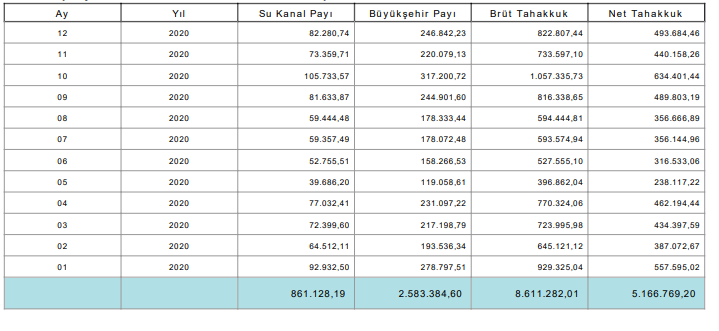 5393 Sayılı Belediye Kanununun 59. Maddesinde belediye gelirleri dokuz başlık halinde yazılmıştır. Gürgentepe Belediyesi için gelir bütçesi 2020 yılı 13.000.000,00 TL olarak bütçelenmiştir.Gürgentepe Belediye Başkanlığının 2020 yılı bütçesi 03.10.2019 tarih 12 sayılı meclis kararı ile Belediye Meclisinde karara bağlanmıştır.2019 yılı içerisinde mahalli idareler ve bütçe muhasebe yönetmeliğine uygun olarak aktarma işlemleri yapılmıştır.Bütçe Gelirlerinin Ekonomik Sınıflandırılması ve Gerçekleşme Oranları:Gürgentepe Belediyesi’nin 2020 mali yılında ekonomik sınıflandırmaya göre hedeflenen ve gerçekleşen bütçe gelirlerinin gelir kalemleri itibariyle dağılımı ve toplam gerçekleşen gelirler içindeki payları aşağıdaki gibidir.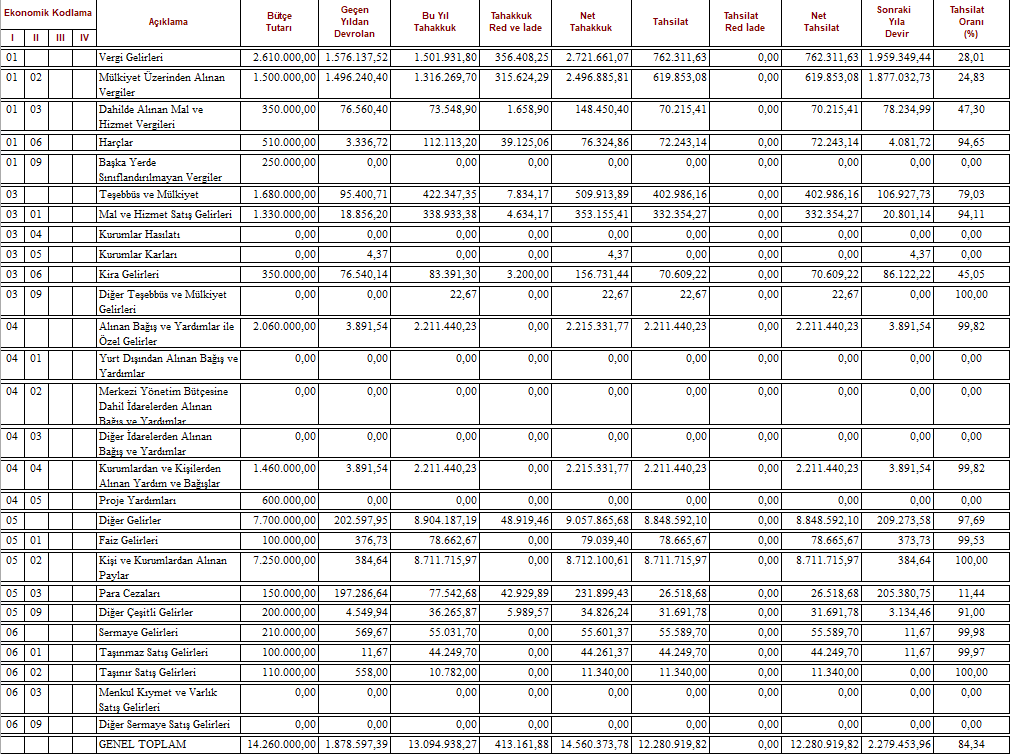 2020 Yılı Geliri 12.280.919,82 TL olup, 542.903,11 TL Vergi Gelirleri, 762.311,63 TL Teşebbüs ve Mülkiyet Geliri, 402.986,16 TL Alınan Bağış ve Yardımlar, 2.211.440,23 TL Diğer Gelirlerden oluşmaktadır.2020 Yılında 13.000.000,00 TL bütçelenmiş ve 12.280.919,82 TL olarak gerçekleşmiştir. Gerçekleşme oranı % 94 ’dur. GİDERLERE İLİŞKİN TESPİTLERBelediye Gelirleri; 5393 Sayılı Belediye Kanununun 60. Maddesinde detaylı olarak 19 başlık halinde sıralanmıştır.Gürgentepe Belediyesinin 2019 mali yılında ekonomik sınıflandırmaya göre hedeflenen ve gerçekleşen bütçe giderlerinin harcama kalemleri itibariyle dağılımı-gerçekleşme oranı aşağıdaki gibidir.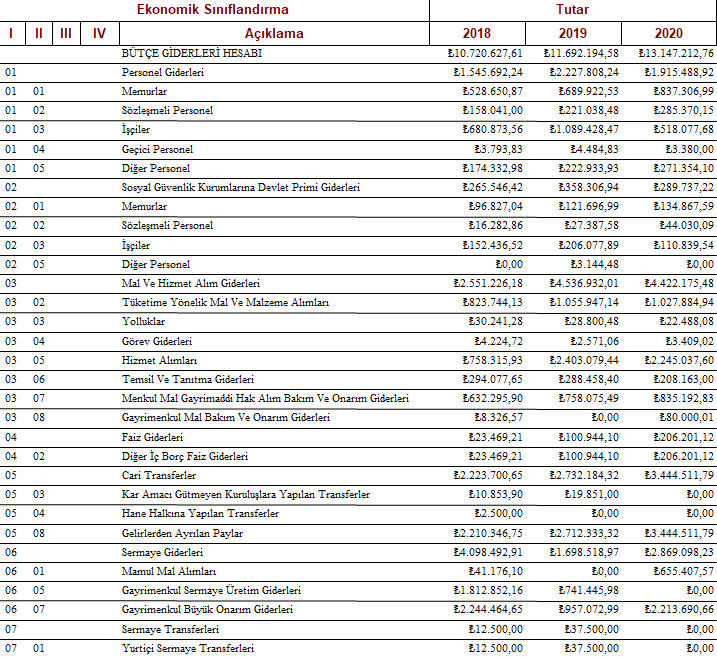 2020 Yılında 13.000.000,00 TL bütçelenmiş ve 13.147.212,76 TL olarak gerçekleşmiştir. Gerçekleşme oranı % 102’dir.Fonksiyonel Sınıflandırma Açısından Değerlendirme:Mali Hizmetler Müdürlüğünden alınan Fonksiyonel Sınıflandırma Tablosuna göre en büyük pay Fen İşleri Müdürlüğüne aittir.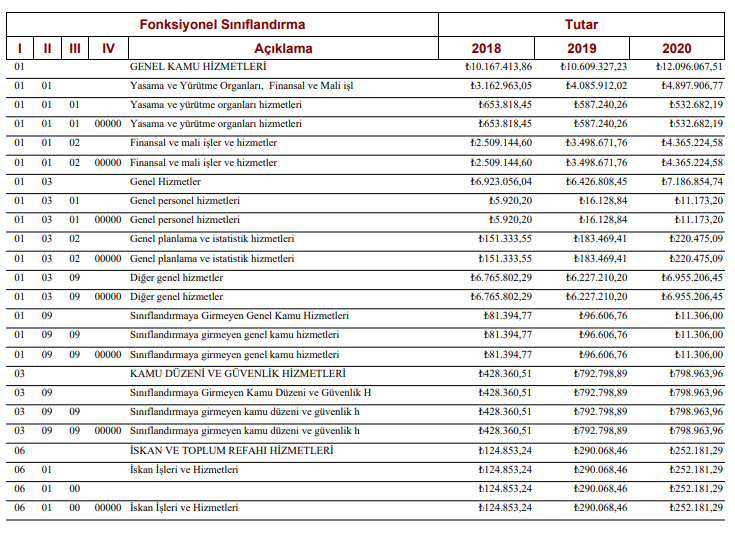 2020 yılı gider bütçesi içerisindeki en büyük pay  “Fen İşleri Müdürlüğü” aittir.Dönem sonu itibariyle Gürgentepe Belediyesinin; banka hesaplarındaki bakiyelerÇ. BÜTÇE EMANETLERİ VE MALİ BORÇLAR:2019 Mali yılı içerisinde ödeme emri belgesine bağlandığı halde çeşitli sebeplerle ilgililerine ödenmeyen tutarların izlendiği, “320 Bütçe Emanetleri Hesabında yer alan tutar; 1.775.860,64TL dirBu tutarın alt gruplar itibariyle ilgili müdürlükçe hazırlanan dağılım tablosu aşağıdakigibidir.Mali Hizmetler Müdürlüğü tarafından günlük nakit tahsilatlarının banka hesaplarına devri ile alakalı sondajlama usulü ile tahsildar irsaliyesi icmali teslimat müzekkeresi ve banka dekontu karşılaştırılmış ve kontrolleri yapılmıştır. (Örnekler Rapor ekinde sunulmuştur. )Belediye banka hesaplarına gelen EFT ve havale şeklindeki ödemeler ile alakalı hesap hareketleri ile bu hesapların ilgili gelir kalemlerine aktarılmasını gösteren teslimat müzekkeresi karşılaştırılmış ve birbirini teyit ettiği görülmüştür.Tahsilat makbuzu kesildikten sonra iptal edilen makbuzlarda örnekleme yoluyla imza kontrolü yapılmıştır. İptal edilen makbuzlar Mali Hizmetler Şefinin imzası ve veznedarın imzası olduğu ve üzerine iptal şerhi düşüldüğü görülmüştür.Mali Denetim Sonuçları 2020 yılı içinde idaremizde her hangi bir mali denetim olmamıştır. Ancak meclis denetim komisyonu tarafından yıllık rutin denetim yapılmıştır.İ. PERFORMANS BİLGİLERİBu kısımda Harcama biriminin faaliyet döneminde yürüttüğü faaliyet ve projeler ile ilgili bilgiler yer almaktadır. Basın Yayın Ve Halkla İlişkiler Müdürlüğü2020 Yılında Sunulan Hizmetler   Müdürlüğümüzün 2020 yılı faaliyetleri arasında yer alan hizmetler aşağıya çıkartılmıştır.2020 YILI 6 MAYIS GÜRGENTEPE HIDIRELLEZ ŞENLİĞİ KORONA VİRÜS NEDENİYLE YAPILAMADI.İlimizde bulunan basın yayın organlarında belediye başkanımız adına bayram tebrik mesajları yayınlandı.II- AMAÇ VE HEDEFLERA - Müdürlüğün Amaç ve HedefleriBasın Yayın ve Halkla İlişkiler Müdürlüğünün Amacı:        Belediye Başkanlığımızın basın ve yayın organlarıyla etkili ve düzenli olarak ortak çalışmalarını düzenlemek, iletişim stratejisini planlamak ve uygulamak, belediye hizmetlerini halka duyurmak ve bilgilenmelerini sağlamak, hizmetlerden halkın yararlanabilmesi için gerekli dökümantasyon çalışmalarını yapmak, halkın ihtiyaçlarını dilek ve isteklerini tespit etmek ve üst yönetime sunmak, şikâyetlerin çözümü için ilgili birimlerle koordinasyon kurmak ve hizmetlerden yararlanan halkımızın memnuniyet oranının yükseltilmesi için gerekli işlemleri yapmak temel amacımızdır.Basın Yayın ve Halkla İlişkiler Müdürlüğünün Hedefleri:      Müdürlüğümüzün 2021 yıllarına ait hedefleri aşağıdaki gibidir:- Belediye Başkanlığımızda nitelikli bir iç kontrol ve ön mali kontrol sistemininkurulması, standartların uygulanması ve geliştirilmesi,- Belediye Başkanlığımızın basın yayın organlarıyla etkili iletişimlerinin sağlanması,- Yapılan tüm çalışmaların aktif olarak halkımıza duyurulması,-  Belediye-vatandaş kaynaşmasının en üst düzeye çıkarılmasıB - Temel Politikalar ve Öncelikler:Gürgentepe Belediyesi hizmetlerinin ve Gürgentepe ilçesinin tanıtımını en iyişekilde yapabilmek, sosyal, kültürel, sportif vb. alanlarda verilen hizmetleri duyurarak halkımızın en yüksek oranda katılımını sağlayabilmek Müdürlüğümüzün temel politikasıdır.III-FAALİYETLERE İLİŞKİN BİLGİ VE DEĞERLENDİRMELER A- Mali Bilgiler1- Bütçe Uygulama Sonuçları 	Basın yayın ve Halkla İlişkiler Müdürlüğü 2020 yılı toplam bütçesi, 151.000,00 TL olup 96.606,76 TL genel ödenen (harcanan) miktar olarak gerçekleştirilmiştir. 2- Temel Mali Tablolara İlişkin AçıklamalarIV- MÜDÜRLÜĞÜN KURUMSAL KABİLİYET ve KAPASİTESİNİN DEĞERLENDİRİLMESİ   A- Üstünlükler (Güçlü Yönler)	▲- İş ve işlemlerimizin deneyimli, yetkin personel ile yürütülüyor olması.	▲- Hizmetlerimizde yasalara uyulması. 	▲-Yolsuzluk, ayrımcılık ve benzer sebeple soruşturma, kovuşturma olmamaktadır.   B- Zayıflıklar (Zayıf Yönler)         ▼-  Kurum binası içerisinde Müdürlüğe ait çalışma bürosu olmaması	▼-  Müdürlükte memur ve işçi personel olmaması	▼-  Müdürlüğe ait çok amaçlı salon olmamasıFen İşleri MüdürlüğüA- Mali Bilgiler 1- Bütçe Uygulama Sonuçları 	Müdürlüğümüzün 2020 yılına ait; Toplam Bütçesi 5.179.000,00 TL olup,Harcanan Bütçesi 6.955.206,45 TL ’dir. Yazı İşleri Müdürlüğümüzün 2020 yılına Bütçe ile ilgili bilgiler aşağıdaki tabloda tanzim edildiği şekilde gösterilmiştir. . 2- Mali Denetim Sonuçları Müdürlüğümüz yapısı gereği herhangi bir mali denetime tabi tutulmamıştır.Gürgentepe Belediyesi Fen İşleri Müdürlüğü, Yetki Görev ve Sorumluluklarında belirtilen hizmetleri gerçekleştirirken genel olarak; ihale kapsamında, ihale kapsamı dışında Fen İşleri Müdürlüğünün ekiplerince ve birim içinde çalışan personelin emek ve çalışmalarıyla organize etmektedir. Bazen de hepsinin ortaklaşa çalışması sonucunda hizmet vermektedir.  	 Yol, kaldırım, bordür, meydan, cadde vb. yapım, onarım ve bakım hizmetleri ile araç nakli, mal ve iş makinesi alımı, istinat duvarı ve merdiven yapımı gibi hizmetler ihale yolu ile gerçekleştirilmektedir. Bu ihalelerin ön çalışmaları (keşif, yaklaşık maliyet, teknik çizim, piyasa araştırması vb.) birim içindeki teknik elemanlarca yapılmakta olup, sözleşmeleri yapılan işler kontrollerce iş sonuna kadar takip edilmektedir.Konkasör tesisinde üretilen 19 mm-29 mm- berkitme yol malzemesi mahallelerimize ait yolların bakım ve onarımda kullanılmıştır. Mahalle muhtarlarımıza kültür evi kullanmak şartıyla devredilen atıl ilkokulların, kültür evi kullanılması üzere bakım ve onarımı yapılmıştır. İmar planına göre mevcut yolların açılması, çakıllanması, her şartta trafik ve yaya yollarının açık tutulması, malzeme alım ve gerekli basit onarım, bakım ve montaj işlerinin yapılması, ihtiyaç durumuna göre yollara stabilize serilmesi ve sıkıştırılması, birime bağlı işçi, makine ve her türlü araç ve gerecin ilgili yerlere yönlendirilmesi ve gönderilmesi, molozların toplanması ve döküm yerlerine nakli, kış aylarında kar-buzla mücadele yapılması gibi hizmetler müdürlüğümüz bünyesinde görev yapan ekiplerce ve elemanlarca gerçekleştirilmektedir.    	 İlçemize. Gürgentepe Belediyesi 23 mahalleden oluşmakta ve dağınık arazi üzerinde yapılaşma mevcuttur. Ağızlar Mahallesi merkeze 12 km, Akyurt Mahallesi merkeze 8 km, Muratcık Mahallesi merkeze 13 km, Cumhuriyet Mahallesi merkeze 10 km, Döşek Mahallesi merkeze 8 km, Akören Mahallesi merkeze 15 km, Göller Mahallesi merkeze 5 km, Akmescit Mahallesi merkeze 10 km, Okçabel Mahallesi merkeze 8 km, Şirinköy Mahallesi 5 km, Gültepe Mahallesi 3 km, Gülbelen Mahallesi 7 km, Işıktepe Mahallesi 11 km, Hasancık Mahallesi 7 km, Tuzla Mahallesi 7 km, Alaseher Mahallesi 7 km, Bahtiyarlar 13 km, Eskiköy 27 km, Tikenlice Mahallesi 9 km, Yurtseven Mahallesi 10 km, Çatalağaç Mah 5 km, Kirazgüneyi Mah 22 km uzaklıkları vardır. 23 Mahallemiz dağınık yerleşimler olması nedeniyle hanelere ulaşım için çoğunlukla tali yollar mevcuttur. 10 mahallelerimizde stabilize yol bakım ve onarım çalışması yapıldı. İş makinelerimize bakım ve onarım yapıldı. İlçemiz imar planı sınırlarından OSKİ Genel Müdürlüğü ile ortak çalışma yapılarak kanalizasyon ve su hattı komple yenilenmiş olup yenileme yapılan tüm güzergahlarda asfalt dökülmüştür.       	Yapılan işlere ait evrakların düzenlenmesi, arşivlenmesi, faaliyet raporlarının ve istatistiklerin yapılması, vatandaşların istek ve şikayetlerinin değerlendirilmesi ve ilgili kişi ve kurumlara iletilmesi, ihalelerin kontrollük hizmetlerinin yerine getirilmesi daire içindeki görevli personellerce yapılmaktadır.         Gürgentepe Belediyesi Fen işleri Müdürlüğü olarak halkımıza en iyi hizmeti, mevzuatların elverdiği ölçüde en hızlı bir şekilde vermenin çabasındayız. Çalışmalarımızı aciliyet ve gereklilik şartlarına bağlı olarak program dâhilinde yapmaya çalışıyoruz.	Mahalle yollarına yaklaşık 2 trilyon değerinde betonlama yapılmıştır.	İlçe merkezinde düzensiz dağınık olan kaldırımlar yenilenmiş ve kullanılır hale gelmiştir.Yürüyüş yolları yapılarak insanlarımızın yürüyeceği boş zamanlarını değerlendirebileceği alanlar geliştirildi.Mali Hizmetler MüdürlüğüGiderler	 2019 yılı bir önceki yıldan aktarmalarla birlikte toplam bütçesi 5.820.500,00-TL’dir. Aşağıdaki grafiklerde bütçedeki ödeneklerin harcanma oranları görülmektedir. Bütçeye ihtiyati tedbir olarak konulan yedek ödeneklerin tamamı kullanılmamıştır.Yazı İşleri MüdürlüğüFAALİYETLERE İLİŞKİN BİLGİ VE DEĞERLENDİRMELER A- Mali Bilgiler 1- Bütçe Uygulama Sonuçları 	Müdürlüğümüzün 2019 yılına ait; Toplam Bütçesi 202.000,00 TL olup,Harcanan Bütçesi 183.469,14 TL ’dir. Yazı İşleri Müdürlüğümüzün 2019 yılına Bütçe ile ilgili bilgiler aşağıdaki tabloda tanzim edildiği şekilde gösterilmiştir. . 2- Mali Denetim Sonuçları Müdürlüğümüz yapısı gereği herhangi bir mali denetime tabi tutulmamıştır.Performans Bilgileri Faaliyet ve Proje Bilgileri      1-a-   Müdürlüğümüzün Faaliyetlerinin Tablo ve Grafikleri2020 yılına ait; Alınan Meclis Kararlarının Müdürlüklere göre olan dağılımı aşağıdaki tablo ve grafikte gösterilmiştir. 2020 yılına ait;  Meclis Kararlarının gündem, gelen evrak sayısı, önerge sayısı, karar sayısı ve komisyonlara havale sayısı aşağıdaki tablo ve grafikte gösterilmiştir. 2020 yılına ait; Alınan Meclis Kararlarının aylara göre olan dağılımı aşağıdaki tablo ve grafikte gösterilmiştir. Gürgentepe Belediyesi Meclis Üyelerinin Partilere göre dağılımı, aşağıdaki tablo ve grafikte gösterilmiştir.  Encümen Toplantılarının Organizasyon Yapısı; 1 Başkan, 2 Meclis Üyesi, 2 Müdür       2020 yılına ait; Alınan Encümen Kararlarının Müdürlüklere göre olan dağılımı aşağıdaki tablo ve grafikte gösterilmiştir.  2020 yılına ait; Alınan Encümen Kararlarının aylara göre olan dağılımı aşağıdaki tablo ve grafikte gösterilmiştir. 1-b- Müdürlüğümüzün Faaliyetlerinin Tablo ve Grafikleri2020 yılına ait; Gelen ve Giden Evrak Kayıtlarının aylara göre olan dağılımı aşağıdaki tablo ve grafikte gösterilmiştir.2020 yılına ait; Gizli Evrak gelmemiştir. 2020 yılına ait; Posta şekilleri, adet ve tutarları ile ilgili bilgilerin dağılımı aşağıdaki tablo ve grafikte gösterilmiştir. 2020 Yılında evlendirme Memurluğunca 52 adet nikâh işlemi yapılmıştır. 2- Performans Sonuçları Tablosu 2020 Mali yılı performans programı olmadığından, 2020 Mali yılı performans sonuçları tablosu oluşturulamamıştır.3- Performans Sonuçlarının Değerlendirilmesi2020 Mali yılı performans programı olmadığından, performans sonuçlarının değerlendirilmesi yapılamamıştır. 4- Performans Bilgi Sisteminin Değerlendirilmesi  	2020 Mali Yılı Belediyemiz Performans programı olmadığından değerlendirme yapılamamıştır. İnsan Kaynakları ve EğitimiKadro ve teşkilatlandırma:Kadro; kamu hizmeti yapan kurumların örgütünü, kamu personelinin örgüt içindeki görevlerini, yetki ve sorumluluklarını, özlük haklarını gösteren ve düzenleyen hukuki kavramdır. Bir kurumun kullanacağı kamu görevlilerinin sayısı “ kadro” sayısı ile belli olur. Kadro yalnızca sayıyı göstermekle kalmaz, aynı zamanda ne nitelikte kamu görevlisi kullanılabileceğini de gösterir. 5393 sayılı Belediye Kanunun 48. maddesi, “Belediye teşkilâtı, norm kadroya uygun olarak yazı işleri, malî hizmetler, fen işleri ve zabıta birimlerinden oluşur.	Beldenin nüfusu, fizikî ve coğrafî yapısı, ekonomik, sosyal ve kültürel özellikleri ile gelişme potansiyeli dikkate alınarak, norm kadro ilke ve standartlarına uygun olarak gerektiğinde sağlık, itfaiye, imar, insan kaynakları, hukuk işleri ve ihtiyaca göre diğer birimler oluşturulabilir. Bu birimlerin kurulması, kaldırılması veya birleştirilmesi belediye meclisinin kararıyla olur. Hükmüne amirdir.	Bu hüküm doğrultusunda, İçişleri Bakanlığınca,   27.11.2011 tarihli ve 28125 Sayılı Resmi Gazetede yayımlanan “Belediye ve Bağlı Kuruluşları ile Mahalli İdare Birlikleri Norm Kadro İlke ve Standartlarına Dair Yönetmelik” yürürlüğe girmiştir.Norm Kadro; Kamu kurum ve kuruluşlarının, görevlerini etkin ve verimli bir şekilde yerine getirebilmeleri için ihtiyaç duydukları kadroların  nitelik ve sayısal açıdan tespit edilmesidir.Norm Kadro İlke ve Standartlarına dair Yönetmelik çerçevesinde, (C3 alt gurubunda yer alan Belediyemize 61 adet Memur kadrosu ile  30 adet de işçi kadrosu tahsis edilmiştir. Bu kadroların 61 Memur 30 işçi kadrosu tahsisi edilmiştir. Norm Kadro İlke ve Standartlarına ait Yönetmelik çerçevesinde, Belediyemize tahsisi yapılan kadrolar, Belediye Kanunun 18. maddesi gereğince Belediye Meclisinin Kararı ile yürürlüğe girmiştir.Buna göre; Aylara Göre Memur ve İşçi Personel Hareketleri ;II- AMAÇ VE HEDEFLERA - Müdürlüğün Amaç ve Hedefleriİnsan Kaynakları ve Eğitim Müdürlüğünün Amacı: (1)İnsan Kaynakları ve Eğitim Müdürlüğündeki görevlerin etkin, sağlıklı ve mevzuata uygun bir şekilde yürütülmesinin sağlanması.(2) -Birimler arasında koordinasyonu sağlamak(3) -Başkanlığa personel konularında bilgi üretilmesi ve önerilerde bulunulması.(4)-Uygulamaya esas olmak üzere alınan kararların, ilgili birimlere zamanında iletilmesi ve uygulanmanın izlenmesi.(5)-Görev alanına giren konularda, ilgili kurum ve kuruluşlarla bağlantı kurulması,işbirliği yapılması ve yetkili üst makamlara gerekli bilgilerin verilmesi.(6)-Belediyenin insan gücü planlaması ve personel politikası ile ilgili çalışmalarının yapılması ve personel sisteminin geliştirilmesi için tekliflerde bulunulması.(7)-Müdürlüğüne bağlı ünitelerin uyum ve eşgüdüm içinde çalışmalarının sağlanması ve hizmetin bir bütün olarak üretilmesinin temin edilmesi.(8)-Mevzuatın gerektirdiği diğer görevlerin yürütülmesi.(9)-Başkanın vereceği diğer görevleri yerine getirmesi.(10)-Müdürlüğün aylık, yıllık faaliyet raporunun hazırlanmasın ve raporlanması(11)-Yıllık İzin Planlanmasının yapılması(12) Müdürlüğe gelen-giden evrakın önce kaydı yapılır. Müdür tarafından konuyla ilgili personele havale edilir. Personel evrakın gereğini zamanında ve eksiksiz yapmakla yükümlüdür.(13)-Müdürlükler ve diğer kurum ve kuruluşlarla yapılan tüm yazışmaların birer sureti işlem bitince konularına göre düzenlenerek klasörlerde saklanır.(14)-Müdürlüğün kurumlar arası yazışmalarında yazıyı yazan Personel başta olmak üzere Şef, Müdür, Başkan Yardımcısının parafı Belediye Başkanının veya yetki verdiği Başkan Yardımcısının imzası ile yazı söz konusu kuruma gönderilir    İnsan Kaynakları ve Eğitim Müdürlüğünün Hedefleri:      Müdürlüğümüzün 2021 yıllarına ait hedefleri aşağıdaki gibidir: - Belediye Başkanlığımızda nitelikli bir iç kontrol ve ön mali kontrol sistemininkurulması, standartların uygulanması ve geliştirilmesi,- Belediye Başkanlığımızın Personelle etkili iletişimlerinin sağlanması,- Yapılan tüm çalışmaların aktif olarak halkımıza duyurulması,-  Belediye-vatandaş kaynaşmasının en üst düzeye çıkarılmasıB - Temel Politikalar ve Öncelikler:Gürgentepe Belediyesi hizmetlerinin en iyi şekilde yürütülmesini sağlayabilmek Müdürlüğümüzün temel politikasıdır.III-FAALİYETLERE İLİŞKİN BİLGİ VE DEĞERLENDİRMELER A- Mali Bilgiler1- Bütçe Uygulama Sonuçları 	İnsan Kaynakları ve Eğitim Müdürlüğü 2016 yılı toplam bütçesi, 51.200,00 TL olup    harcama gerçekleşmemiştir.. IV- MÜDÜRLÜĞÜN KURUMSAL KABİLİYET ve KAPASİTESİNİN DEĞERLENDİRİLMESİ   A- Üstünlükler (Güçlü Yönler)	▲- İş ve işlemlerimizin deneyimli, yetkin personel ile yürütülüyor olması.	▲- Hizmetlerimizde yasalara uyulması. 	▲-Yolsuzluk, ayrımcılık ve benzer sebeple soruşturma, kovuşturma olmamaktadır.   B- Zayıflıklar (Zayıf Yönler)         ▼-  Kurum binası içerisinde Müdürlüğe ait çalışma bürosu olmaması	▼-  Müdürlükte memur ve işçi personel olmamasıV- ÖNERİ VE TEDBİRLER      İnsan Kaynakları ve Müdürlüğünden istenilen verimin alınabilmesi için,  Müdürlük bünyesinde çalışacak  personel görevlendirilmeli. EK 1- Demirbaş ListesiEKLER – 1 - Fiziksel Kaynaklara İlişkin TablolarZabıta Amirliği	Zabıta Amirliğine ilişkin bilgiler; Fiziksel Yapı, Örgüt Yapısı, Bilgi ve Teknolojik Kaynaklar, İnsan Kaynakları sunulan hizmetler yönetim ve iç kontrol sisteminde açıklanmıştır.1-Fiziksel Yapı;	Amirliğimiz Belediye hizmet binasının zemin  ve 1.inci 1 katında Zabıta Amir V., 3 Zabıta memuru  olmak üzere Toplam 4 Personel ile birlikte Zabıta hizmetlerini ve İlan servisi hizmetlerini yürütmektedir.2- Amirliğimize ait çalışma yapısı etkin bir yapı olmasına rağmen yeterli sayıda 657 sayılı Devlet Memuru Zabıta kadrosunun yeterli olmamasına rağmen İlçemizin Coğrafik özellikleri yoğun ve ağır geçen kış şartları dolayısıyla bazı olumsuz şartları ’da beraberinde getirmektedir. Zabıta memurlarının özverili çalışmaları ile bu sorunlar giderilmeye çalışılmaktadır. Amirliğimize ait organizasyon yapısı rapor döneminde Zabıta Kadrosunda Emekli Durumundan dolayı azalma olmuştur,3- Bilgi ve Teknolojik Kaynaklar;Amirliğimiz bünyesinde bir (1) adet merkezi telsiz mevcuttur. İlan yapılmak için kullanılmaktadır.El telsizimiz olmadığından cep telefonlarıyla iletişim sağlanmaktadır. Merkezi anons sisteminde Kullanılmakta olan 1 adet el telsizi mevcuttur.Zabıta Amirliği Bilgisayar ve Telsiz Dağılım Listesi Zabıta Amirliğinde 4 adet Bilgisayar bulunmakta olup, bu Bilgisayara ait 3 adet yazıcı ile yazışma hizmeti verilmektedir. El Telsizi mevcut değildir.Zabıta Amirliği Bilgisayar Kullanım Listesi4- İnsan Kaynakları;Amirliğimiz 4 kişilik kadrosuyla halkımıza hizmet etmektedir. Kanun ve Yönetmeliklerden gelen görevlerimizden bir kısmını daha etkin bir şekilde yürütmek için; Temizlik İşlerinde ve İlçe içi düzenlemede olmak üzere Toplam 4 Zabıta personeli görevlendirilmiştir.Zabıta Amirliğimiz bünyesinde çalışmakta olan Zabıtalarımız yapılan çalışmaları birlikte yürütmektedirler.5-Sunulan Hizmetler;       Belediye Zabıtasına Görev Veren Temel Kanunlar 	Belediye Zabıtasına görev veren temel yasalardan bazıları ana hatları ile verilmiştir.394 Sayılı Hafta Tatili Hakkında Kanununa Göre Sunduğumuz Hizmetler;	02/12/1924 tarih ve 394 sayılı yasanın 1. maddesine göre nüfusu 10.000 veya 10.000 den fazla şehirlerde bütün fabrika, imalathane, tezgah, dükkan, mağaza, yazıhane, ticarethane, sınai ve ticari bütün müesseseler haftada bir gün faaliyetlerine tatil etmeye mecburdurlar.	394 sayılı yasanın 9. maddesi uyarınca, bu yasa hükümlerine aykırı olarak Pazar günleri açılan dükkân ve müessese, Zabıta Memurları tarafından kapattırılmakla birlikte, keyfiyet bir tutanakla Belediye Başkanlığına tevdi olunacaktır. Yasada, aykırı davranışlar için idari para cezası da hükmolunmuştur.	Belediye meclislerince karar alındığı takdirde, bu yasa nüfusu 10.000 den aşağı belediyelerde de uygulanabilecektir.	Yukarıdaki hükümler kapsamında da işyerlerince bu yasa yasaya uyulmadığı, ya da istisna iş yerlerinin ruhsat alıp almadığının yetkili belediye zabıta memurlarınca yapılmak taktır.831 Sayılı Sular Kanununa Göre Sunduğumuz Hizmetler;	28/04/1926 tarih ve 831 sayılı yasaya göre şehir ve kasabalarda halkın ihtiyacı olan sular belediyelerce tedarik edilecektir. 	Anılan yasa uyarınca, içme suları kaynaklarında zarar verecek ve sağlık şartlarını bozacak şekilde tarla açmak, hayvan bırakmak ve sulamak Belediye veya ihtiyar meclislerince yasak edilebilir.	Kaynağı Belediye sınırı dışında bulunan suların kaynak ve yollarının bakımı, korunması, sağlık şartlarına uygun bir halde bulundurulması ve idaresi için Belediyelerin alacakları tedbir ve kararlara ve 7. maddede belirtilen yasaklara aykırı hareket edenler hakkında Belediyenin ceza verme yetkisi, Belediye sınırına bağlı olmaksızın kaynağa kadar gidecektir.	Bu nedenle, Belediye Meclis kararıyla bu yönde bir karar alındığında, 1608 sayılı yasa hükümleri uygulanabilir. Eğer meclis kararında tespit edilen yasaklara aykırı davranışın kabahatler kanununun 32. maddesinde düzenlenen ‘’Emre Aykırı Davranış’’ kapsamında cezalandırılacağı kararlaştırılırsa, 5326 sayılı yasanın 32. maddesi uyarınca idari para cezası da verilebilir.	Kanunla ilgili denetimlerin ve tutanak tutulması işlemlerinin, Belediye Zabıta memurları tarafından yerine getirilmesi gerekmektedir.1593 Sayılı Umumi Hıfzıssıhha Kanununa Göre Sunduğumuz Hizmetler;	24/04/1930 tarih ve 1593 sayılı yasanın 266. maddesi gereğince her şehir ve kasaba Belediyesi bu yasanın yürürlüğe konulmasından itibaren bir yıl içinde o şehir ve kasabanın ihtiyaçlarına göre bu yasanın gösterdiği sıhhi hususlara ait Zabıta talimatnamesi (yönetmeliği) düzenleyecektir. Bu talimatnamelerde meskenlerin taşıması gereken asgari müştemilatı genel ve ortak ikametgâhlardaki, ikamet şartları, gıda maddeleri satılan veya İlçe’nin temizliğine yönelik işlerle işgal eden mahallelerin han, otel, misafirhane, eğlence mahalleriyle bütün umumi yerlerin sıhhi şartları ve umumiyetle şehrin sağlık ve temizliği ile ilgili hususlara ait uyulması gereken kurallar bulunacaktır.	Yasanın bu maddesi uyarınca Belediyelerce yapılmış olan sağlık zabıta talimatnamesinde belirtilen şart ve kurallara uyulup uyulmadığı Belediye Zabıta Memurları tarafından kontrol edilecektir.2548 Sayılı Ceza Evleriyle Mahkeme Binaları İnşası Karşılığı Olarak Alınacak Harçlar ve Mahkûmlara Ödettirilecek Yiyecek Bedelleri Hakkında Kanununa Göre Sunduğumuz Hizmetler;	30.06.1934 tarih ve 2548 sayılı yasanın 2. maddesine göre, her mahkûm cezaevinde bulunduğu sürece yiyecek bedelini ödemeye mecburdur.	Tahakkuk ettirilen yiyecek bedelleri mahkûmlar tarafından ödenmezse, Cumhuriyet Savcılıkları tarafından kendilerinin ikamet ettikleri yer belediye sınırları içinde ise, borçlarını ödemeye muktedir olup olmadıkları araştırılır. Araştırma sonucunda ödeme gücü olmadığı anlaşılanlardan yiyecek bedelleri alınmaz. Bu araştırmalarda Belediye Zabıta personelince yapılmaktadır.4109 Sayılı Asker Ailelerinden Muhtaç Olanlara Yardım Hakkında Kanununa Göre Sunduğumuz Hizmetler;	11.08.1941 tarih ve 4109 sayılı yasa gereğince, 45 günden fazla askerlik hizmetinde bulunanlardan muhtaç olanların ailelerine yardım yapılacaktır.	Bu kapsamda yardım isteyenlerin taleplerinin, şehir ve kasabalarda Belediye Encümenleri, köylerde ihtiyar meclisi tarafından incelenerek, yardıma muhtaç olanların adedi, mahalli rayice göre her bir nüfusa yapılacak ayni veya nakdi yardım miktarı ve imece çeşidi ve tarzının tespit olunacağı hükme bağlanmıştır.	Yardım yapılacak olanların muhtaç olup olmadığı Belediye Zabıtalarınca araştırılmaktır.5846 Sayılı Fikir ve Sanat Eserleri Kanununa Göre Sunduğumuz Hizmetler;	05.12.1951 tarih ve 5846 sayılı yasanın 81. maddesine göre, yasa kapsamında korunan, yasak olarak çoğaltılmış, bandrollü nüshaların yol, meydan, Pazar, kaldırım, iskele, köprü vb. yerlerde satışı yasaktır. Bu nüshalara da genel kolluk ve Zabıta gördüğü yerde el koymak ve topladığı nüsha ve yayınları yetkili mercilere göndermek zorundadır.	5846 sayılı yasa ile; musiki ve sinema eserlerinin çoğaltılmış nüshaları ile süreli olmayan yayınların korunabilmesi amacı ile bunlara bandrol yapıştırılması zorunluluğu getirilmiştir. Ayrıca kolay kopyalanmaya müsait diğer eserlerin çoğaltılmış nüshalarına da eser veya hak sahiplerinin talebi üzerine bandrol yapıştırılması zorunludur. Kanun 81. maddesi kapsamında bandrollenmesi zorunlu olan nüshaların ve süreli olmayan yayınların bandrollü olup olmadıkları Kültür ve Turizm Bakanlığı ile Mülki idare amirleri tarafından her zaman denetlene bilinecektir. Gerekli gördüğünde mülki idare amirleri Bakanlığın talebi ile bu denetimi gerçekleştirmek üzere illerde denetim komisyonu oluşturabilecek ihtiyaç halinde; bu komisyonlarda Bakanlık ve ilgili alan meslek birlikleri temsilcilerde görev alabilecektir.Kanunun bu maddesinde belirtilen ihlallerde, genel kolluğun yanı sıra Belediye Zabıtası re’sen veya hak sahipleri, komisyon, meslek birlikleri, Turizm Bakanlığı ve ilgili diğer kanunlarla kendisine yetki ve görev verilmiş olanların ihbarı üzerine harekete geçerek usulsüz ve izinsiz olarak çoğaltılmış ve yayılmış nüsha yayınlar ile bunları çoğaltmaya yarayan her türlü aracı ve diğer kanıtları toplamak ve taşınmaz olanlarını emanet altına aldıktan sonra toplanan kanıtlar Cumhuriyet Savcısına suç duyurusu ile birlikte sevk etmek görev ve yetkisi verilmiştir..6831 Sayılı Orman Kanununa Göre Sunduğumuz Hizmetler;31/08/1956 tarih ve 6831 sayılı yasada orman ile ilgili suçlar tanımlanmış suçları işleyenlere bir takım yaptırımlar getirilmiştir.Bu yasaya göre orman suçu sebebi ile vasıtalar zapt edilmişse, bu vasıtaların idarece zapt edildikten sonra kaçırılması çalınması veya mahkemece verilen müsadere hükümlerinin kesinleşmiş olması hallerde, orman idaresince satışı yapılacak nakil vasıtalarının orman idaresin yazılı talebi üzerine orman memurları, polis, jandarma, trafik görevlileri ve Belediye zabıtası, bu vasıtaları kimin elinde olursa olsun yakalayarak en yakın orman idaresine teslim ile görevli ve yükümlüdürler.Yasanın 87. maddesine göre otlatma izni verilmeyen ormanlarda başı boş görünen hayvanlar en yakın köy muhtarlarına veya belediyelere makbuz karşılığı teslim olunacaktır.Bu teslim alma işlemlerinin de belediyelerde zabıta birimince yerine getirilmesi Belediyenin teşkilat yapısına uygundur.7263 Sayılı Umumi Hayata Müessir Afetler Dolayısıyla Alınacak Tedbirlerle Yapılacak Yardımlara Dair Kanununa Göre Sunduğumuz Hizmetler;	15/05/1959 tarih ve 7269 sayılı yasa kapsamında ilan edilen afet bölgelerinde yeniden yapılacak değiştirilecek, büyütülecek veya esaslı tamir görecek resmi ve özel bütün yapıların tabii olacağı teknik şartlar, Bayındırlık ve İskan Bakanlığınca bir yönetmelikle tespit olunur.	Yönetmenliğin uygulanmasını sağlamaktan Belediye hudutları ve varsa mücavir sahalar dâhilinde ilgili Belediyeler sorumludur.	Belediye bu çerçevede denetim tutanak düzenlenmesi yıkıma yardımcı olmak gibi işlemleri Belediye Zabıta personeli eliyle yürütecektir.80 Sayılı Belediyelerce Kurulan Toptancı Hallerinin Sureti İdaresi Hakkındaki Kanununa Göre Sunduğumuz Hizmetler;	12/09/1960 tarih ve 80 sayılı yasa uyarınca, Belediyelerce kurulan toptancı hallerinde yapılacak toptan satışlar, bu yasaya ve ilgili yönetmeliğe aykırı yapılırsa Belediye Encümenlerince para cezası veya halde satıştan men cezası verilecektir. Bu yasa ile ilgili denetim ve uygulamalar da, halde görevli zabıtalarca veya Belediye Zabıtalarınca yerine getirilecektir.775 Sayılı Gecekondu Kanununa Göre Sunduğumuz Hizmetler;	20/07/1966 tarih ve 775 sayılı yasa ile gecekondularla ilgili iş ve işlemler bazı esas ve usullere bağlanmış olup, yerine gecekondu yapımının önlenmesi gerekmektedir.	Bu bakımından, yasanın yürürlüğe girdiği tarihten sonra Belediye sınırları içinde veya dışında Belediyelere, Hazineye, Özel idareye, Katma bütçeli dairelere ait arazi ve arsalarda veya devletin hüküm ve tasarrufu altında bulunan yerlerde yapılacak, daim ve geçici bütün izinsiz yapılar, inşaat sırasında olsun veya iskan edilmiş bulunsun hiçbir karar alınmasına lüzum kalmaksızın Belediye veya devlet Zabıtası tarafından derhal yıktırılacaktır.	Yıkım sırasında lüzum hasıl olduğunda, Belediyeler ilgili mülki amirlerine başvurarak yardım isteyebileceklerdir.	Bu yasa kapsamında gecekondu yapılıp yapılmadığının denetlenmesi, tutanak tutulması ve yıkımda görevli personele yardımcı olunması hususları Belediye Zabıta personelince yerine getirilecektir.2464 Sayılı Belediye Gelirleri Kanununa Göre Sunduğumuz Hizmetler;	26/05/1981 tarih ve 2464 sayılı yasanın 52. maddesine göre, Belediye sınırları içinde bulunan aşağıdaki yerlerden herhangi birinin satış yapmak veya sahir masraflarla ve yetkili mercilerden usulüne uygun izin alınarak geçici olarak işgal edilmesi, işgal harcına tabiidir.	1- Pazar veya Panayır kurulan yerlerin, meydanların, mezat yerlerinin her türlü mal ve hayvan satıcıları tarafından işgali	2- Yol, Meydan, Pazar, İskele, Köprü gibi umuma ait yerlerde bir kısmının herhangi bir maksat için işgali,	3- Motorlu kara taşıtlarının park etmeleri için il trafik komisyonlarının olumlu görüşü alınarak belediyelerce şehir merkezlerinde tesis edilen ve işletilen mahallerin çalışma saatleri içinde taşıtlar tarafından işgali (Bisiklet ve Motosiklet hariç)	Yukarıda sayılan yerlerin izinsiz işgalleri mükellefiyeti kaldırmaz.Bu kapsamda Belediye Zabıtası; tahsilat görevlilerine 2464 sayılı yasanın 52. maddesine uygun olarak yapılan işgallerde, işgal harcının tahsil edilmesine yardımcı olarak ve ayrıca yasaya uygun şekilde izin verilmeyen yerlerin işgaline de engel olacaktır.Bu yasanın uygulanmasının takibi de Belediye Zabıta memurlarının görevlerindendir.2429 Sayılı Ulusal Bayram ve genel Tatiller Hakkındaki Kanununa Göre Sunduğumuz Hizmetler;	17/03/1981 tarih ve 2429 sayılı Ulusal bayram ve genel tatiller hakkında kanunun birinci maddesiyle 1923 yılında Cumhuriyetin ilan edildiği 29 Ekim günü ulusal  bayram, 29 Ekim Cumhuriyet bayramını genel tatil günü olarak tespit edilmiş 2. maddesiyle de 29 Ekim günü özel işyerlerinin kapanmasının zorunluluğu olduğu hükme bağlanmıştır. Bu nedenle, Cumhuriyet bayramı günü bütün resmi yerler gibi, tüm işyerlerinin kapalı kalması gerekmektedir. Ancak, kanun bu yasağı uymayanlar hakkında uygulanacak cezayı düzenlememiştir.	Bu kapsamda, 5393 sayılı Belediye kanununun 15/b ve 18/m maddelerine dayanarak alınacak meclis kararları ile Cumhuriyet bayramında özel iş yerlerinin kapanmasını ve bayrak asılması yönünde karar alıp, bu karara uymayanlar hakkında Belediye cezalarına ilişkin 1608 sayılı yasa hükümlerinin ve 5326 sayılı Kabahatler Kanununun 32. maddesi hükmünün uygulanması kararlaştırılabilir.2872 Sayılı Çevre Kanununa Göre Sunduğumuz Hizmetler;	09/08/1983 tarihli ve 2872 sayılı çevre kanununa ve ilgili yönetmeliklere göre çevre ve insan sağlığına zarar veren, kişilerin huzur ve sükununu, beden ve ruh sağlığını bozacak şekilde gürültü yapan fabrika, işyeri, atölye, eğlence yerleri gibi müesseseleri tutanak düzenleyerek yetkili mercilere bildirmek ve bu konuda kendisine verilen görevleri yerine getirmek Zabıtaya görev olarak verilmiştir.	2872 sayılı yasanın ‘’Denetim, bilgi verme ve bildirim yükümlülüğü’’ başlıklı 12. maddesi gereğince; bu yasa hükümlerine uyulup uyulmadığını denetleme yetkisi, Çevre ve Orman Bakanlığına aittir. Gerektiğinde bu yetki, anılan bakanlıkça il özel idarelerine, çevre denetim birimlerine kuran Belediye Başkanlıklarına devir edilir. Denetimler, Çevre ve Orman Bakanlığının belirlediği denetim usul ve esasları çerçevesinde yapılır. 	Çevresel gürültünün değerlendirilmesi ve yönetimi yönetmeliğine göre, bu yönetmelikle getirilen esaslar, sınırlamalar ve yasaklamalara uyulup uyulmadığının denetimi, gerekli izinlerin verilmesi 2872 sayılı yasa ve bu yasa çerçevesinde çıkarılan ilgili yönetmelikler ile 5216 sayılı Büyükşehir Belediye Kanunu ve 5393 sayılı Belediye kanunu hükümlerine göre; Belediye sınırları içerisinde Belediyeler, Belediye sınırları dışında ise İlçenin en büyük mülki amirince yapılır.2918 Sayılı Karayolları Trafik Kanununa Göre Sunduğumuz Hizmetler;	13/10/1983 tarih ve 2918 sayılı yasanın 17. maddesine göre, karayollarında her iki taraftan sınır çizgisini Elli metre mesafe içinde bağlantıyı sağlayacak geçiş yolları yönünden; akaryakıt, servis, dolum ve muayene istasyonları, umuma açık park yeri ve garaj, terminal, fabrika, iş hanı, çarşı, Pazar yeri, eğlence yerleri, turistik yapı ve tesisler, inşaat malzemesi, ocak ve harmanları, maden ve petrol tesisleri, araç bakım, onarım ve satım iş yerleri ve benzeri trafik güvenliğini etkileyecek yapı tesisler için, o karayolunun yapım ve bakımı ile sorunlu kuruluştan izin alınması zorunludur.	İzinsiz yapılan bu gibi tesislerin yapımı ve işletilmesi yetkililerce durdurulacağı gibi, yönetmelikteki şartlar yerine getirilmeden işletme izni verilmez ve bağlantı yolu, her türlü gider sorunlulara ait olmak üzere yolun yapım ve bakımı ile ilgili kuruluşlarca ortadan kaldırılır. Bu hususların denetimi ve cezalar için tutanak düzenlenmesi de Belediye Zabıta memurlarınca yerine getirilmektir.3194 Sayılı İmar Kanununa Göre Sunduğumuz Hizmetler;   	03/05/1985 tarih ve 3194 sayılı yasanın 32. maddesine göre ruhsat alınmadan yapılabilecek yapılar hariç; ruhsat alınmadan yapıya başlandığı veya ruhsat ve eklerine aykırı yapı yapıldığının ilgili idarece tespiti, Fenni mesulce tespiti ve ihbarı veya herhangi bir şekilde durumun öğrenilmesi üzerine Belediye veya Valiliklerce o anda ki saat durumu tespit edilecek ve yapı mühürlenerek inşaat derhal durdurulacaktır. Yasanın 28 maddesi gereğince, yapının fenni mesuliyetini üzerine alan meslek mensupları yapıyı ruhsat ve eklerini uygun olarak yaptırmaya, ruhsat ve eklerine aykırı yapılması halinde durumu 3 (Üç) iş günü içinde ruhsatı veren Belediyeye veya Kaymakamlıklara bildirmeye mecburdurlar. Bu ihbar üzerine 32. maddeye göre işlem yapılacaktır.	Yasanın 34. maddesi uyarınca, inşaat ve tamiratın devamı ve bahçelerin tanzim ve ağaçlandırılması sırasında yolun ve yaya kaldırımlarının Belediye veya Valiliklere ve komşulara ait yerlerin işgal edilmemesi ve buralardaki yer altı ve yer üstü tesislerinin tahrip olunmaması ve bunlara zarar verilmemesi, taşıt ve yayaların gidiş ve gelişinin zorlaştırılmaması, yapı, yol sınırına üç metre ve daha az mesafede yapıldığı takdirde her türlü tehlikeye önleyecek şekilde yapı önünün tahta perde veya münasip malzeme ile kapatılması ve geceleri aydınlatılması, mecburidir.	Bu gibi hallerde mülk sahibi veya inşaatı deruhte eden kişi veya kuruluşun sahipleri gelip geçenlere zarar vermeyecek ve tehlikeyi önleyecek tedbirleri alırlar.	39. maddeye göre, bir kısmı veya tamamının yıkılacak derecede tehlikeli olduğu Belediye veya Kaymakamlık tarafından tespit edilen yapıların sahiplerine tehlike derecesine göre bunun izalesi için Belediye veya Kaymakamlıkça 10 (On) gün içinde tebligat yapılır. Yapı sahibinin bulunmaması halinde binanın içindekilere tebligat yapılır. Onlarda bulunamazsa tebligat varakası tebliğ yerine kain olmak üzere tehlikeli yapıya asılır ve keyfiyet muhtarla birlikte bir zabıtla tespit edilir.	40. maddeye göre, arsalarda, evlerde ve sair yerlerde umumun sağlık ve selametini ihlal eden, şehircilik, estetik veya trafik bakımından mahsur görülen enkaz veya birikintilerin gürültü ve duman çıkaran tesislerin özel mecra, lağım çukur, kuyu, mağara ve benzerlerinin mahzurlarının giderilmesi ve bunların zuhuruna meydan verilmesi ilgililere tebliğ edilir.           3194 sayılı yasanın yukarıda belirtilen maddeleri ile ilgili denetimler ve tutanak düzenleme işlemleri Belediye zabıtası personelince yürütülmektedir.3285 Sayılı Hayvan Sağlığı ve Zabıtası Kanununa Göre Sunduğumuz Hizmetler;     	08.05.1986 tarihli ve 3285 sayılı Hayvan Sağlığı ve Zabıtası Kanununa ve ilgili yönetmeliğe göre bir yerde hastalık çıkması veya sebebi belli olmayan hayvan ölümlerinin görülmesi halinde ilgili mercilere haber vermek, bu yerleri geçici kordon altına almak, yetkililere bu konuda her türlü yardımı yapmak, imhası gereken hayvanların itlafına yardımcı olmak, bunların insan sağlığına zarar vermeyecek şekilde imhasını yaptırmak, 	Yine aynı yasa ve yönetmeliğe göre hayvan ve hayvansal ürünlerin nakliyeciğini yapanların ruhsatların ve hayvanların menşe şahadetnamelerin kontrol etmek, mezbaha ve et kombinası dışı kesimleri önlemek, bunların hakkında kanuni işlemler yapmak.	Zabıtaya görev olarak verilmiştir.	3285 Sayılı yasanın 9.maddesine göre, bir yerde hastalık yahut sebebi belli olmayan hayvan ölümleri görülürse, bu durum şehir ve kasabalarda Belediye Başkanlıklarında veya Mahalli Mülki Amirlerine veya Bakanlık İlçe veya İl Müdürlüğüne Veya Polis, Jandarma veya Belediye Zabıtasına bildirilmesi zorunludur. İhbarı alanlar derhal Mahalli en büyük Mülki Amirine haber vermekle yükümlüdür.	Yasanın 12.maddesine göre, hastalık haberini alan makamlar vakit kaybetmeksizin durumu en yakın Bakanlık ilçe ve İl müdürlüğüne bildirecektir. Veteriner hekim gelinceye kadar mahalli idari makamlar, belediye ve ihtiyar heyetleri tarafından hasta ve sağlam hayvanlar ayrı, ayrı muhafaza altına alınarak geçici kordon konulacaktır.	Yasanın 18.maddesi uyarınca hasta veya hastalarla temasta bulunan hayvanlardan öldürülmesi gerekenler zabıta görevlileri tarafından öldürülecek, imha edilecek, buna ait bir tutanak düzenlenecektir.	Belediye zabıta memurları görevli bulundukları bölgelerde her türlü hayvan ve hayvan maddelerinin menşe şahadetnamesi veya veteriner sağlık raporunu aramakla yükümlüdür. Bu denetimlerde menşe şahadetnamesiz ve raporsuz planlar alı konarak, en yakın mülki idari amirliğine bildirilecektir.	Hayvan Sağlığı ve Zabıtası Kanunu Yönetmeliğine göre de muhtarlık veya belediyelerce verilecek menşe şahadetnamesinde; hayvan veya hayvan maddesini sevk edenin adı, soyadı, açık adresi hayvan veya hayvan maddesinin türü, cinsi, miktarı, götürülecek yerin adı ve varsa adresi, köy veya belediye sınırları içeresinde 1 aydan beri hayvan hastalığı bulunmadığı ve tanzim edenin adı soyadı ünvanlı ve tarihi yazılıp resmi mühürle mühürlenip imza edilmesi gerekir.	Yasanın 36.maddesine göre, kuduz çıkan sahipsiz ve başı boş kedi ve köpekler şehir ve kasabalarda belediye tarafından tazminatsız imha edilecektir. Bu tür imha işlemlerimde Belediye zabıta memurları tarafından yerine getirilmektedir.3572 Sayılı İşyeri Açma ve Çalışma Ruhsatlarına Dair Kanun Hükmünde Kararnamenin Değiştirilerek Kabulüne Dair Kanununa Göre Sunduğumuz Hizmetler;	14.06.1989 tarih ve 3572 sayılı yasa ilgili yönetmelik uyarınca; yetkili idareden (Belediyeden) usulüne uygun olarak işyeri açma ve çalışma ruhsatı alınmadan işyeri açılamaz.ve çalıştırılamaz. İşyeri açma ve çalışma ruhsatı almadan açılan işyerleri yetkili idarece kapatılır.	Bu kapsamda anılan yasa ve yönetmelik uyarınca usulüne uygun olarak işyeri açma ve çalışma ruhsatı alınmamış işyerlerinin denetimi, faaliyetten men edilmesi işyerlerine açılma ruhsatı verilmesi işlemleri çoğu yerde olduğu gibi Belediyemizde ’de zabıta birimimizce yerine getirilmektedir.3621 Sayılı Kıyı Kanununa Göre Sunduğumuz Hizmetler;04.04.1990 tarih ve 3621 sayılı yasa ile Büyükşehir Belediye sınırları içinde kalan sahil ve boğaz, liman ve körfezlerde; göl ve akarsular ceza verilmesinde yetki Belediye Başkanlıklarına verilmiştir. Bu cezalar ilgili işlemlerde belediye zabıtalarınca yürütülecektir denilmektedir. İlçe belediyesi olduğumuzdan ve Kıyı şeridimiz mevcut olmadığından Sadece Irmak Dere gibi Akarsular ile ilgili çalışmalarımız vardır.4077 Sayılı Tüketicinin Korunması Hakkındaki Kanununa Göre Sunduğumuz Hizmetler;23.02.1995 tarih ve 4077 sayılı yasanın 12. maddesine göre, perakende satışa arz edilen veya ambalajlarının yahut kaplarının üzerine kolaylıkla görülebilir. Okunabilir şekilde o malla ilgili tüm vergiler dahil Fiat, üretim yeri ve ayrıca özelliklerini ve içeren etiket konulması, etiket konulması mümkün olmayan hallerde aynı bilgilere kapsayan listelerin görülebilecek şekilde uygun yerlere asılması zorunludur. Sanayi ve Ticaret bakanlığı ile Belediyeler, bu madde hükümlerinin uygulanması ve izlenmesine ilişkin işleri yürütmekle ayrı ayrı görevlidir.	Bu yasanın uygulanmasında, Bakanlık Müfettişleri ve kontrolleri Bakanlıkça ve belediyelerce görevlendirilecek personel; fabrika, dükkân, ticarethane, depo, ambar gibi her türlü mal konulan ve/veya satılan veya hizmet sunulan yerlerde denetleme, inceleme ve araştırma yapmaya yetkilidir. Ancak Belediyelerin ceza verme yetkisi bulunmamaktadır. Yasa uyarınca verilecek cezalarda; 25. maddenin 1,4,7,8,9 ve 10. fıkralarında cezalar Sanayi ve ticaret bakanlığı tarafından uygulanmaktadır.	Bu kapsamda Belediyelerce 4077 sayılı yasaya göre yapılan denetimlerde doğrudan ceza uygulamasına gidilmeyerek, tutulan tutanakların gereğinin yapılması için ceza vermeye yetkili makamlara gönderilecektir.	Bu yasanın uygulanmasında Belediyelerce yapılacak kontroller de Zabıta birimleri tarafından yürütülecektir.6-Yönetim ve İç Kontrol Sistemi;            Amirliğimiz ’in atama işleri Belediye Başkanlığı Tarafından yapılmaktadır. Diğer yönetim ve iç kont-rol faaliyetleri 31/12/2005 tarihli Resmi gazetede yayınlanan İç kontrol ve ön mali kontrole ilişkin usul ve esaslar hakkında yönetmeliğine göre yapılmaktadır.FAALİYETLERE İLİŞKİN BİLGİ VE DEĞERLENDİRMELERA-Mali Bilgiler1-Bütçe Uygulama SonuçlarıAmirliğimiz Norm Kadroda 1 Zabıta Amir V. ve 3 Zabıta olarak hizmet verdiğinden Amirliğimiz bütçesi Zabıta Amirliğimize ait işçi ve sözleşmeli personel dâhil 2020 yılı bütçemiz 1.262.500,00-TL olup, 2020 yılı içerisinde Amirliğimiz bütçesinin % 103-TL’sini kullanmıştır.2- Temel Mali Tablolara İlişkin Açıklamalar;Temel Mali tablolarına ilişkin açıklamalar sadece Mali Hizmetler Müdürlüğünce yapılmaktadır.3- Mali Denetim Sonuçları;	2020 yılı Sayıştay denetim sonuçları gelmemiştir.B- Performans Bilgileri;1- Faaliyet ve Proje Bilgileri; 	Zabıta Faaliyetleri;Zabıta Kalem Faaliyeti;1- Zabıta Amirliğimize 2020 yılı içerisinde 400 evrak gelmiş 97 evrak gönderilmiştir. 20019 yılına göre Amirliğimizde işlem gören evrak sayısında azalış olmuştur.  1- Performans Sonuçları Tablosu;	2020 yılı performans programımız olmadığından, performans sonuç tablosuna yer verilmemiştir.2- Performans Sonuçlarının Değerlendirilmesi;	2020 yılı performans programı olmadığından değerlendirme söz konusu değildir.3- Performans Bilgi Sisteminin Değerlendirilmesi;	Belediyemiz performans bilgi sistemi kurulmadığından Zabıta Amirliği performans bilgilerini; 	1- Zabıta Amirliğimize gelen evraklar Zabıta Kaleminde gelen- giden evrak defterine kayıt yapılarak, kayıt edilen evraklar ayrıştırılarak hangi evraktan ne kadar evrakın işlem gördüğü tespit edilerek performans bilgisi olarak kullanılır.	2- Zabıta Amirliği ekipleri tarafından yazılan cezalar (idari yaptırım karar tutanağı) idari yaptırım kayıt defterine kayıt edilerek rapor döneminde ne kadar ceza  ( idari yaptırım karar tutanağı) yazıldığı sayısı ve yazılan cezaların toplamı tespit edilerek, cezalarla ilgili performans bilgileri elde edilmektedir.	3- Amirliğimize bağlı ilan servisine gelen resmi ilanlar ilan servisinin bilgisayarın gelen-giden evrak bölümüne kayıt edilmekte, cenaze ilanları hariç hoparlör ilan ücreti bilgisayara kayıt edildiğinden yılsonunda sayısal değerleri tespit edilerek performans bilgisi olarak kullanılmaktadır.	4- Amirliğimize bağlı Zabıta ekiplerine günlük hizmet kâğıdı düzenlenmekte yaptıkları işler ve diğer Müdürlükleri ilgilendiren sorunlar telsizle bildirilerek hizmet kâğıdına yapılan işlerle ilgili bilgiler kayıt edilerek performans bilgisi olarak kullanılmaktadır.	5- Amirliğimiz İlçe Trafik Komisyonu ve Büyükşehir Belediyesi Ulaşım Hizmetleri Daire Başkanlığı kararları doğrultusunda şehrimizin muhtelif yerlerinde muhtelif zamanlarda yaptığı trafik işaretlemelerinin envanteri çıkarılarak performans bilgisi olarak kullanılmaktadır.	6- Amirliğimize gelen buluntu (lukata) eşyalar tutanak karşılığı teslim alınarak buluntu eşya kayıt defterine kayıt edildiğinden rapor döneminde, kaç tane buluntu geldiği tespit edilerek performans bilgisi olarak kullanılmaktadır.	Zabıta Amirliği performans bilgileri evraklardan ve tuttuğumuz kayıtlardan çıkartılarak performans bilgisi olarak kullanılmaktadır.	Bu rapor bilgilerinin üst yönetime aktarılması ise Belediyemize ait elektronik performans bilgi sistemi kurulduğunda bu veriler Performans bilgi sistemine istenilen aralıklarda girilerek daha etkin olması sağlanacaktır.İmar Ve Şehircilik MüdürlüğüA- Mali Bilgiler 1- Bütçe Uygulama Sonuçları 	Müdürlüğümüzün 2020 yılına ait; Toplam Bütçesi 298.000,00 TL olup,Harcanan Bütçesi 252.181,29 TL ’dir. İmar İşleri Müdürlüğümüzün 2020 yılına Bütçe ile ilgili bilgiler aşağıdaki tabloda tanzim edildiği şekilde gösterilmiştir. . 2- Mali Denetim Sonuçları Müdürlüğümüz yapısı gereği herhangi bir mali denetime tabi tutulmamıştır.Gürgentepe Belediyesi İmar ve Şehircilik Müdürlüğü ve yukarıda Yetki Görev ve Sorumluluklar bölümünde maddeler halinde belirtilen hizmetleri gerçekleştirirken genel olarak; ihale kapsamında, ihale kapsamı dışında Fen İşleri Müdürlüğünün ekiplerince ve birim içinde çalışan personelin emek ve çalışmalarıyla organize etmektedir. Bazen de hepsinin ortaklaşa çalışması sonucunda hizmet vermektedir. 	  Çevre düzenlemesi olarak oturma bankaları, ağaçlandırma vb. yapım, onarım ve bakım hizmetleri ile araç nakli, mal ve İş Makinası onarımı gibi hizmetler ihale yolu ve Doğrudan temin Usulü ile gerçekleştirilmektedir. Bu ihalelerin ön çalışmaları (keşif, yaklaşık maliyet, teknik çizim, piyasa araştırması vb.) birim içindeki teknik elemanlarca yapılmakta olup, sözleşmeleri yapılan işler kontrollerce iş sonuna kadar takip edilmektedir.        	 İlçemize Döşek Mahallesinde B tipi mesire alanı projesi için Orman Bakanlığından yer kiralanmıştır. Büyükşehir Belediyesi ile ortak çalışmalarla yürüyüş yolu projesi çalışması devam etmektedir. Akyurt Mahallesinde yapılması düşünülen toplu konut için imar ve tapu çalışmaları bitmiş olup TOKİ tarafından projelendirme işlemleri tamamlanmıştır. 343 adet resmi yazışmalar yapılmıştır, müdürlüğümüz tarafından 2018 yılı 21 adet yapı ruhsatı ve 10 adet köy yapı izin belgesi düzenlenmiştir. Vatandaşların talepleri üzerine vatandaşın mülkiyetinde olan belediye hisseleri ilgili kişileri satış için dosyalar hazırlandı. İller Bankası A.Ş ihale ettiği İmar planlarımızın revizyon çalışmaları son aşamaya gelmiş ve 2021 yılı içerisinde tamamlanacaktır.     Yapılan işlere ait evrakların düzenlenmesi, arşivlenmesi, faaliyet raporlarının ve istatistiklerin yapılması, vatandaşların istek ve şikâyetlerinin değerlendirilmesi ve ilgili kişi ve kurumlara iletilmesi, ihalelerin kontrollük hizmetlerinin yerine getirilmesi daire içindeki görevli personellerce yapılmaktadır.         Gürgentepe Belediyesi İmar ve Şehircilik Müdürlüğü olarak halkımıza en iyi hizmeti, mevzuatların elverdiği ölçüde en hızlı bir şekilde vermenin çabasındayız. Çalışmalarımızı acili yet ve gereklilik şartlarına bağlı olarak program dâhilinde yapmaya çalışıyoruz.İDARENİN KURUMSAL KABİLİYET ve KAPASİTESİNİN DEĞERLENDİRİLMESİ Üstünlükler Basın Yayın Halkla İlişkiler MüdürlüğüBelediye Başkanımızın sosyal ve kültürel etkinliklerde Müdürlüğümüzü desteklemesi.Şeffaflığın ve homojenliğin sağlanmış olması.Yaptığımız faaliyet ve organizasyonlar için mevcut bütçenin yeterli olmasıBelediye içi ve dışını çok iyi bilinmesi.İş ve işlemlerimizin deneyimli, yetkin personel ile yürütülüyor olması.Hizmetlerimizde yasalara uyulması.Yolsuzluk, ayrımcılık ve benzer sebeple soruşturma, kovuşturma olmamaktadır.Fen İşleri Müdürlüğü Müdürlüğümüz faaliyetlerinde düzenlenen ihalelere katılımın olması.Bilgi işlem (Bilgisayar, internet, intranet v.b.) donanımının yeterli olması.Hizmet götürülecek alanların personelimiz tarafından iyi bilinmesi.Personelin koordineli ve uyumlu çalışması.Teknik ve teknolojik standartlara verilen önemin artması. Uygulama faaliyetlerimizin tüm mevcut durum ve sorun analizlerinin farkında olunması.   Mali Hizmetler Müdürlüğüİş ve işlemlerimizin deneyimli, yetkin personel ile yürütülüyor olması.Hizmetlerimizde yasalara uyulması. Yolsuzluk, ayrımcılık ve benzer sebeple soruşturma, kovuşturma olmamaktadır. Yazı İşleri MüdürlüğüBelediye yönetiminin desteği Belediyemizin idari yapısıDeneyimli müdürlük personeli Birimler arası işbirliği, güvenirlilik ve gerçekçilik Belediye Meclisi ve Encümeninin birlik, beraberlik ve uyumluluğu ile azimli oluşlarıHedef kitle ile yakın irtibat Uzman kişilerden alınan destek Zabıta AmirliğiBelediye Başkanımızın ve Belediye Yönetiminin kararlı ve üretken oluşu.Yönetim desteğinin olmasıİlçemizi çok iyi tanımamız ve sorunlarını bilmemizKanun yönetmelik ve diğer metinlere göre çalışmalarımız yürütmemiz.Personelimizde ekip ruhunun oluşması.İmar ve Şehircilik MüdürlüğüMüdürlüğümüz faaliyetlerinde düzenlenen ihalelere katılımın olması.Bilgi işlem (Bilgisayar, internet, intranet v.b.) donanımının yeterli olması.Hizmet götürülecek alanların personelimiz tarafından iyi bilinmesi.  Personelin koordineli ve uyumlu çalışması.  Teknik ve teknolojik standartlara verilen önemin artması.  Uygulama faaliyetlerimizin tüm mevcut durum ve sorun analizlerinin farkında olunması.    Zayıf Yönler Basın Yayın ve Halkla İlişkiler MüdürlüğüMüdürlüğümüz bünyesinde Basın ve Halkla İlişkiler konusunda yardımcı personelin bulunmaması.Müdürlüğümüzün çalışmalarına yönelik yazılı bir görev tanımı bulunmamaktadır.Yeni oluşan Müdürlük olmasından, çalışmalarda geçmişe dönük yararlanılacak kaynak olmaması.Direk olarak iş kapsamına girmeyen işlerin Müdürlüğümüz tarafından yürütülmesi neticesinde asli ilgilenmesi gereken işlerin tamamlanamaması ya da gerçekleştirilememesine neden olmaktadır.Birim ve diğer Müdürlükler arasında gerekli koordinasyonun sağlanamaması. Belediye hizmetlerinin yeterince tanıtılamaması. Belediyemiz Internet sayfasının teknik altyapısıyla Müdürlüğümüzün ilgilenmesi.Müdürlüğümüzün çalışma faaliyetlerinin çeşitliliğinin çok olması.Teknik anlamda araç ve gereçlerin olmaması.Diğer birimler arasında bilgi akışında ve koordinasyonda görülen aksaklıklar.Fen İşleri Müdürlüğü Plan ve proje hazırlanmasında, kontrol hizmetlerinde görev alacak kalifiye personel sayısının yetersizliği.İş makinelerinin sayılarının azlığı ve çoğunun ömrünü tamamlamış olması. Sivil toplum örgütlerinin yapılan, yapılması gereken ve yapılacak imalatlara katılmamaları. İç ve dış paydaşlar arasından kurulamayan koordinasyon.Hizmet ve lojistik binalarımızın dağınık olması. Hizmet verilecek alanlarımızın geniş ve dağınık olması.Belediyemizin ortak makine parkının olmaması. Mali Hizmetler Müdürlüğü Genel gider toplamında personel giderlerinin %14 paya sahip olması.Vergi ve genel bütçe dışı gelirlerimizin az olması.Para cezaları ve takipli alacakların tahsilatında güçlük çekilmektedir.  Alacak takibinde 6183 Sayılı Kanun dışında bilgilendirme ve propaganda tekniklerinden faydalanılamamaktadır. Yazı İşleri MüdürlüğüHizmet içi eğitimin yetersizliğiMüdürlüğümüzde bilgisayar, fotokopi, tele faks, vb. araçların yetersizliğiKalifiye personel yetersizliğiPersonelin değişime yeterince açık olmaması Mesleki eğitim yetersizliğiKaynak yetersizliğiFiziki çalışma mekanımızın plansız ve yetersiz oluşu Görev bölümü ve görev tanımı yapılmamasından doğan fonksiyonel çatışma Diğer birimler arasında koordinasyon eksikliği Zabıta AmirliğiZabıta Müdürlüğümüze bağlı personel sayımızın gelişen ve değişen İlçemize oranla yetersiz oluşu.Görev ve sorumluluğumuzun geniş, yetkilerimizin dar olması.Vatandaş tarafından fakat Belediyemiz diğer birimlerini ilgilendiren istek ve şikayetlerin sonuçlarının izlenememesi.Komiserliğimiz tarafından uygulanacak cezaların net olarak belirli olmaması.Kanun ve yönetmeliklerle ve diğer düzenleyici neticelerle verilen görevlerde yetki paylaşımlarının (diğer kurumlar) net olmaması.Zabıtanın ülke genelinde tek çatı altında toplanıp kurumsallaşmaması. İmar ve Şehircilik MüdürlüğüPlan ve proje hazırlanmasında, kontrol hizmetlerinde görev alacak kalifiye personel sayısının yetersizliği. Belediye maddi imkânlarının yetersiz olması.İş makinelerinin sayılarının azlığı ve çoğunun ömrünü tamamlamış olması.Sivil toplum örgütlerinin yapılan, yapılması gereken ve yapılacak imalatlara katılmamaları.İç ve dış paydaşlar arasından kurulamayan koordinasyon.Hizmet binamızın yeterli olmaması, Hizmet verilecek alanlarımızın geniş ve dağınık olması.Değerlendirme5393 Sayılı kanun ile Belediye sınırlarının belirlenmesi neticesinde artan iş yükü ve buna bağlı olarak hızla büyüyen organizasyon yapısının getirdiği sorunların Belediyenin kurumsal yapısı üzerindeki olumsuz etkileri personel sayısının yetersiz olması ve buna bağlı olarak Gürgentepe Belediyesi birimlerinde iş yüklerinin artması zayıf yönler olarak değerlendirilebilir. Ancak özellikle tam gün mesai ile çalışacak personelin sayısının artırılması ile zayıf yönlerin ortadan kaldırılması söz konusu olacaktır.2016 yılında sürdürdüğümüz çalışmaları görev ve sorumluluk bilincinin çıtasını hizmet içi eğitimlerle belirli gün ve haftalarda personellerimizin motivasyonunu etkileyecek bazı oluşumlarla ve üst yönetimle daha da uyumlu ve huzurlu çalışma imkanlarının meydan getirilmesi ile güven ve şeffaflığın maksimum seviyesinde tamamladık.Gelişen ve güzelleşen Gürgentepe’mize özellikle alt yapı hizmetlerini yaparken, gelecek nesillere yönelik yapılması; birimler arası uyumun daha ileri seviyede olması için gereken adımların daha da artırılarak atılması diğer amme hizmetlerini yaparken de halkımızın huzur ve refahını öncelikli tutarak son teknolojik ürün bilgi ve araçlardan en iyi bir biçimde yararlanmak gerekmektedir. Bu hususların gerçekleşmesi için de hiç şüphesiz en az görev ve sorumluluklarımızın genişliği kadar, yetkilerimizin de geniş olması için gerekli tedbirlerin alınması, zayıf yönlerimizi güçlü yönlere dönüştürmesi için yararlı olacağına inanmaktayız. İdaremizin çalışmalarında yetki aldığımız kanun, yönetmenlik ve tüzükler aynı zamanda başka il müdürlüklerinde sorumluluk alanlarına girmektedir. Yetki karmaşasının ortadan kaldırılmadığı sürece bu durum yürütmekte olduğumuz görevlerimizde zaman, zaman olumsuz sapmalara yol açmaktadır. Bu olumsuzlukların giderilmesi için kanun koyucunun yerel yönetimlere vermiş olduğu yetki ve sorumluluk alanlarını daha açık ve net bir şekilde belirtilmesi ve yerel yönetimleri diğer kurumlar ile yaşadığı görev ve yetki kargaşasından kurtarmalıdır. Böylelikle Başta Zabıta Amirliğimiz olmak üzere diğer birimlerimizin kurumlar arası koordinasyonunu gerektiren iş ve işlemler ile ilgili bazı zayıf yönleri güçlü yöne dönüşecektir.     Öneri Ve Tedbirler İlçemiz hızlı bir şekilde  göç vermektedir. 2020 Adrese Dayalı Nüfus sistemine göre 14.392 ‘dir. İlçemizin Arazi olarak engebeli bir yapıya sahip  ve dağınık bir alana sahip olması hizmet götürmede sıkıntıya sebep olmaktadır. 2021 yılında elimizden geldiği oranda halkımıza en iyi hizmeti vermeye çalışacağız. Her yıl geleneksel olarak yapılan Hıdırellez Şenlikleri, Mahalle yollarında Stabilize çalışmalarına devam edilecektir. Kış şartlarının çetin geçmesi ve 6 ay sürmesi nedeniyle karla mücadele edilmekte bu da diğer hizmetleri aksatmakta kurumumuza maddi yük getirmektedir. Basın Yayın ve Halkla İlişkiler MüdürlüğüÖnemli bir kamu kuruluşu olan Belediyeler, aynı zamanda halkımızın en yakın temsilcileri olma özelliğini de taşımaktadır. Yerel anlamda vatandaşlar tarafından her türlü istek, şikayet ve taleplerine cevap vermekle yükümlü bir kuruluş olarak görülmekte ve bilinmektedir. İnsanların kurumları tanıması yetki ve sorumluluğunu bilmesi taleplerini ona göre belirleyerek istekte bulunması hizmetlerin düzenli ve etkili bir şekilde kendisine ulaşmasına yardımcı olacaktır. Bu karşılıklı iletişim içinde en önemli görev Basın yayın ve Halkla İlişkiler Müdürlüğüne düşmektedir.Belediyenin diğer birimleri ile koordinasyon halinde çalışmak kurumumuzun kamuoyu üzerinde etkisini artıracaktır. Fen İşleri Müdürlüğü  Belediyemiz bütçesinin yetersiz kalması ve yatırım önceliklerinin genel bazda idarece değiştirilmesi durumunda planlanan faaliyetler etkilenecektir.Mali Hizmetler MüdürlüğüBelediyedeki tüm birimlerin muhasebesinin tutulduğu bu birimde personelin yetişmesi muhasebe mevzuatını öğrenmesi ve uygulaması zaman almaktadır. Bu sıkıntının giderilmesi için nitelikli personel sayılarının arttırılması gerekmektedir.Yazı İşleri Müdürlüğü2019 yılında sürdürdüğümüz görev ve sorumluluk bilincinin çıtasını hizmet içi eğitimlerle, belirli gün ve haftalarda personellerimizin motivasyonunu tetikleyecek bazı oluşumlarla ve üst yönetimle daha da uyumlu ve huzurlu çalışma imkânlarının meydana getirilmesiyle, güven ve şeffaflığın maksimum seviyede olması hususları son derece önemlidir. Bu dilek ve temennilerin yanı sıra; gelişen ve güzelleşen Gürgentepe’mize özellikle alt yapı hizmetlerini yaparken gelecek nesillere yönelik yapılması; birimler arası uyumun daha ileri seviyede olması için gereken adımların daha da artırılarak atılması; diğer amme hizmetlerini yaparken de halkımızın huzur ve refahını öncelikli tutarak son teknolojik ürün, bilgi ve metaların doruk noktada sağlanması gerekmektedir. Bu hususların gerçekleşmesi için de hiç şüphesiz en az görev ve sorumluklarımızın genişliği kadar, yetkilerimizin de geniş olması için gerekli tedbirlerin alınmasının yararlı olacağı  inancını taşımaktayız. Bu itibarla; Müdürlüğümüzü baz aldığımızda; her şeyden evvel fiziki ihtiyaçların başında gelen, sağlıklı bir biçimde iş görebilmenin temel taşını oluşturan, çalışma odası yani servis odamızın, geniş ve daha da kullanılabilir şekle getirilmesi düşünülecek olursa, gerçek manada bir ihtiyaç olduğu anlaşılacaktır.  Resmi Gazetenin 22 Şubat 2007 tarih ve 26147 sayılı “ Belediye ve Bağlı Kuruluşları ile Mahalli İdare Birlikleri Norm Kadro İlke ve Standartlarına İlişkin “ yönetmenlik ve doğrultusunda, Arşivcilik Hizmeti Yazı İşleri Müdürlüğü bünyesinde verildiğinden, bu hizmetin yasalar doğrultusunda hızlı ve verimli biçimde yürütülmesi için daha da sağlıklı yer, malzeme ve personel teminine gidilerek, fiziki şartlarının iyileştirilmesi ile beraber, yangına karşı önlem alınması, aydınlatmanın sağlanması, havadar ve temiz olması gibi tedbirlerin ivedilikle alınması son derece önem arz etmektedir. Ayrıca İnsan Kaynakları eğitim Müdürlüğü oluşturulmuş ama personel ve yer sıkıntısı nedeniyle faaliyete geçmemiştir. Bir an önce faaliyete geçirilmesi gerekmektedir. Müdürlük ve servisimizde  daha modern görünümlü ve sağlıklı çalışma ortamının gerçekleşmesi iş ve çalışma şevkini artıracaktır.Zabıta AmirliğiBelediye Zabıtası 200’e yakın Kanun Yönetmenlik ve talimatnameler ile iç içe çalışmaktadır. Bu durumda eğitim ve bilgi donanımı büyük önem kazanmaktadır. Şimdilik bu kurum içi mesleki temel eğitimle Zabıta memurlarına kazandırılmaya çalışılmaktadır.Bu eğitimlerin yeterli olduğunu söylemek mümkün değildir.Zabıta Belediyelerin vitrini olacaksa telsiz muhaberesinde tutun halkla ilişkilere kadar çok geniş tabanlı eğitim programına tabii tutulmadır.Belediye Zabıtasına Kanun, Yönetmelik ve talimatnamelerde uygulanması istenilen para cezalarının net olmaması ve her belediyede aynı suça farklı cezaların uygulanması.Bu farklılığın ortadan kalkması için bu uygulanan cezaların belirlenip yayınlanması gerekmektedir.Belediye Zabıtası kurumsallaşamadığı için 04/11/2007 tarihinde yayınlanan Zabıta Yönetmeliği ve 5393 Sayılı Belediye Kanununda belirtilen her Belediyenin kendi çıkarmış olduğu emir ve yasaklarını belirten talimatnamelerin farklı olması bu talimatnamelerin tüm Türkiye’de bir elden uygulanacak şekilde hazırlanıp yayınlanması uygulamaya koyulması.Amirliğimiz bünyesinde Zabıta Personelinin günlük işleri daha çabuk takip edebilmesi açısından Komiserliğimize 1 Adet Zabıta aracı alınması gerekmektedir.EKLEREk.1 Üst Yöneticinin İç Kontrol Güvence Beyanı İÇ KONTROL GÜVENCE BEYANIÜst yönetici olarak yetkim dâhilinde;Bu raporda yer alan bilgilerin güvenilir, tam ve doğru olduğunu beyan ederim.Bu raporda açıklanan faaliyetler için bütçe ile tahsis edilmiş kaynakların, planlanmış amaçlar doğrultusunda ve iyi mali yönetim ilkelerine uygun olarak kullanıldığını ve iç kontrol sisteminin işlemlerin yasallık ve düzenliliğine ilişkin yeterli güvenceyi sağladığını bildiririm. Bu güvence, üst yönetici olarak sahip olduğum bilgi ve değerlendirmeler, iç kontroller, iç denetçi raporları ile Sayıştay raporları gibi bilgim dahilindeki hususlara dayanmaktadır. Burada raporlanmayan, idarenin menfaatlerine zarar veren herhangi bir husus hakkında bilgim olmadığını beyan ederim.  (Gürgentepe Belediye Başkanlığı 2020 Yılı İdare Faaliyet Raporu)Yaşar ŞAHİNBelediye BaşkanıEk. 2 Mali Hizmetler Birim Yöneticisinin BeyanıMALİ HİZMETLER BİRİM YÖNETİCİSİNİN BEYANIMali hizmetler birim yöneticisi olarak yetkim dâhilinde;Bu idarede, faaliyetlerin mali yönetim ve kontrol mevzuatı ile diğer mevzuata uygun olarak yürütüldüğünü, kamu kaynaklarının etkili, ekonomik ve verimli bir şekilde kullanılmasını temin etmek üzere iç kontrol süreçlerinin işletildiğini, izlendiğini ve gerekli tedbirlerin alınması için düşünce ve önerilerimin zamanında üst yöneticiye raporlandığını beyan ederim.İdaremizin 2020 yılı Faaliyet Raporunun “III/A- Mali Bilgiler” bölümünde yer alan bilgilerin güvenilir, tam ve doğru olduğunu teyit ederim. (Gürgentepe Belediyesi 2020 Yılı İdare Faaliyet Raporu)Sevim KAHRAMAN    Mali Hizmetler MüdürüSıra NoAraç CinsiAdet1Greyder12Lastikli Kepçe13Ekskavatör24Bekoloder25Dorse Çekici16Kamyon27Kamyonet28Çöp Kamyonu39Binek Taksi1Genel Çalışan Personel SayısıGenel Çalışan Personel SayısıMemur11İşçi5Sözleşmeli Personel3Toplam Kadro19Toplam Boş-Dolu Kadro Cetveli (Memur)Toplam Boş-Dolu Kadro Cetveli (Memur)Dolu11Boş26Dondurulan0Toplam Kadro37Memur Kadro Dağılımları (Dondurulan Hariç)Memur Kadro Dağılımları (Dondurulan Hariç)Belediye Başkan Yardımcısı1Müdür2Şef1İdari Personel4Teknik PersonelZabıta AmiriZabıta KomiseriZabıta Memuru4Sağlık PersoneliToplam Kadro12Cinsiyetlerine Göre Personel DağılımıCinsiyetlerine Göre Personel DağılımıBayan3Erkek16Toplam192019 YILI İŞTEN AYRILANLAR2019 YILI İŞTEN AYRILANLAREMEKLİ MEMUR0EMEKLİ İŞÇİ0TOPLAM KADRO0İmar ve Şehircilik HizmetlerGünümüzde imar planına dâhil olan ancak altyapısı bulunmayan bölgelere altyapı hizmetleri götürerek ilgili mülkiyet sahiplerinin, yatırımcıların önünü açmak.İmar planına uygun olarak yapılaşmayı sağlamak, düzenli bir şehircilik yapabilmek. İlçemize Üniversitenin kurulması için en uygun alan bulunması.Çevre düzenini sağlayarak ilçemizi yaşanabilir hale getirmek. Mevcut pazaryerlerini sağlıklı ve çağdaş bir yapıya kavuşturmak. Artan nüfus ve araç sayısı karşısında şehrimizde otopark ihtiyacını karşılamaya yönelik çalışmalar yapmakİlçemizde doğal doğa güzelliklerine önem vererek ilçemizi turizme açmak.Müdürlüğümüzün ve belediyemizin daha verimli ve üretken çalışabilmesi için sistemli bir yapıda çalışan lojistik destek birimlerini modernize etmek. Çevre düzenlemeler yapılarak halkımızın hizmetine sunmak.Günümüzde imar planına dâhil olan ancak altyapısı bulunmayan bölgelere altyapı hizmetleri götürerek ilgili mülkiyet sahiplerinin, yatırımcıların önünü açmak.Günümüzde imar planına dâhil olan ancak altyapısı bulunmayan bölgelere altyapı hizmetleri götürerek ilgili mülkiyet sahiplerinin, yatırımcıların önünü açmak.Altyapısı ve yapılaşması tamamlanmış imar planı dahilindeki stabilize yolların kaplanmasını ve gerekli  kısımlarda istinat duvarları yapılmasını sağlamak. Altyapısı ve yapılaşması tamamlanmış imar planı dahilindeki stabilize yolların kaplanmasını ve gerekli  kısımlarda istinat duvarları yapılmasını sağlamak. Çeşitli nedenlerle deforme olan, onarımı gereken yolları zamanında onarmak, standartlara uymayan yolları ise standartlara uygun hale getirmek.Çeşitli nedenlerle deforme olan, onarımı gereken yolları zamanında onarmak, standartlara uymayan yolları ise standartlara uygun hale getirmek.Yaptığımız çalışmaları engelli vatandaşlarımızın yaşamını kolaylaştıracak şekilde standartlara uygun olarak yapmak, uygun olmayan yapıları ise uygun hale getirmek. Yaptığımız çalışmaları engelli vatandaşlarımızın yaşamını kolaylaştıracak şekilde standartlara uygun olarak yapmak, uygun olmayan yapıları ise uygun hale getirmek. Mevcut pazaryerlerini sağlıklı ve çağdaş bir yapıya kavuşturmak. Mevcut pazaryerlerini sağlıklı ve çağdaş bir yapıya kavuşturmak. Artan nüfus ve araç sayısı karşısında şehrimizde otopark ihtiyacını karşılamaya yönelik çalışmalar yapmak.Artan nüfus ve araç sayısı karşısında şehrimizde otopark ihtiyacını karşılamaya yönelik çalışmalar yapmak.Müdürlüğümüzün ve belediyemizin daha verimli ve üretken çalışabilmesi için sistemli bir yapıda çalışan lojistik destek birimlerini modernize etmek. Müdürlüğümüzün ve belediyemizin daha verimli ve üretken çalışabilmesi için sistemli bir yapıda çalışan lojistik destek birimlerini modernize etmek. Çevre düzenlemeler yapılarak halkımızın hizmetine sunmak. Çevre düzenlemeler yapılarak halkımızın hizmetine sunmak. Günümüzde kullanımı kamuya geçmiş ve 2017 yıllarında kullanımı kamuya geçecek olan imar yollarının tümünü açarak ada ve parsellere ulaşımı sağlamak ve bu faaliyetlerde kullanılacak araç ve iş makinelerini temin ederek makine parkını güçlendirmek.  Günümüzde kullanımı kamuya geçmiş ve 2017 yıllarında kullanımı kamuya geçecek olan imar yollarının tümünü açarak ada ve parsellere ulaşımı sağlamak ve bu faaliyetlerde kullanılacak araç ve iş makinelerini temin ederek makine parkını güçlendirmek.  Diğer kurum, kuruluş ve birimlerimizle koordineli çalışarak, bütçemiz imkânlarınca imar planı dâhilinde yapılaşması bitmiş yolların yapımı gerçekleştirilecektir. Ekonomik ömrü bitmiş kaplanmış yollar altyapısı ile birlikte (su, kanal vb.) yapılacaktır.Diğer kurum, kuruluş ve birimlerimizle koordineli çalışarak, bütçemiz imkânlarınca imar planı dâhilinde yapılaşması bitmiş yolların yapımı gerçekleştirilecektir. Ekonomik ömrü bitmiş kaplanmış yollar altyapısı ile birlikte (su, kanal vb.) yapılacaktır.İnşaat çalışmalarımızın tümü engelli vatandaşlarımızın huzur ve mutluluklarını sağlamak adına şehir içinde sıkıntı çekmeden hareket etmelerini sağlamak. İnşaat çalışmalarımızın tümü engelli vatandaşlarımızın huzur ve mutluluklarını sağlamak adına şehir içinde sıkıntı çekmeden hareket etmelerini sağlamak. 2018 yılı bütçesinde mevcut park ve çevre düzenlemesini yapmak.2018 yılı bütçesinde mevcut park ve çevre düzenlemesini yapmak.İlçemizde göçün önüne geçebilmemiz için Yatırımcıları buraya çekerek tekstil, ayakkabı imalatı… vb. işyerlerinin açılmasını sağlamak.Yayla turizm gerçekleştirmek İlçemizde göçün önüne geçebilmemiz için Yatırımcıları buraya çekerek tekstil, ayakkabı imalatı… vb. işyerlerinin açılmasını sağlamak.Yayla turizm gerçekleştirmek 2016-2017 yılları arasında kademeli olarak oluşturulmaya çalışılacak modern bir ambarı lojistik destek sağlamak amacı ile müdürlük hizmetlerinde kullanabilmek.2016-2017 yılları arasında kademeli olarak oluşturulmaya çalışılacak modern bir ambarı lojistik destek sağlamak amacı ile müdürlük hizmetlerinde kullanabilmek.Et ve Süt ürünleri üzerine fabrika açmak.Et ve Süt ürünleri üzerine fabrika açmak.Kontrol teşkilatlarını güçlendirmek; projeler geliştirmek; vasıflı elemen döngüsünü sağlamak için teknik eleman ve vasıflı eleman sayısını arttırmak ve araçlarımızın bakım ve onarımlarını gerçekleştirmek.Kontrol teşkilatlarını güçlendirmek; projeler geliştirmek; vasıflı elemen döngüsünü sağlamak için teknik eleman ve vasıflı eleman sayısını arttırmak ve araçlarımızın bakım ve onarımlarını gerçekleştirmek.Önceliğimiz Gürgentepe ilçesidir.Bilgi ve öğrenmeye önem vermekEkip ruhu ve disiplinPlan ve programlı çalışmakYapılan işte kararlılık,İşlerimizde takipçilik ve sürdürülebilirlikGörev ve sorumluluklarımızdan ödün vermemekGörev uygulamalarında dürüst ve adil olmakYasaların öngördüğü görevlerin yerine getirilmesinde eşit ve şeffaf olmakHesap verebilirlik ve güvenilirlikGüler yüz ve samimiyet.Hoşgörü ve anlayışEtik davranış ilke ve değerlerine bağlılıkİnsana ve çevreye saygıZamanı bilinçli kullanmakHizmet ve çözüm odaklı çalışmak.Her işi belli sorumlular ve dayanışma ile çözmek.Kanun ve yasaları takip ederek güncellemek ve uygulamakAçıklık ve değişimleri yakalayabilmekTemel prensibin vatandaşın memnuniyeti olmasıBanka AdıHesap NoEk Nakit Miktarı Ziraat Bankası Gürgentepe Şubesi6870702500177.572,77Ziraat Bankası Gürgentepe Şubesi687070250037.226,66Ziraat Bankası Gürgentepe Şubesi687070250050,00Ziraat Bankası Gürgentepe Şubesi687070250040,00Ziraat Bankası Gürgentepe Şubesi687070250060,00Ziraat Bankası Gürgentepe Şubesi687070250080,00Ziraat Bankası Gürgentepe Şubesi687070250090,00Ziraat Bankası Gürgentepe Şubesi687070250100,00Ziraat Bankası Gürgentepe Şubesi687070250110,00Ziraat Bankası Gürgentepe Şubesi687070250120,00Halk bankası Gölköy Şubesi2000070000280,00 300Banka Kredileri0,00320BÜTÇE EMANETLERİ (Müteahhit, Cari, Personel, Kamulaştırma)2.358.331,37330ALINAN DEPOZİTO VE TEMİNATLAR (Geçici Temin. Kesin tem. Ek Kes. Term. Al. Diğer dep.)103.170,44333EMANET HESABI (Bütçe Ge.Em.Fazla ve Ye. Tah. Kişi. A.Ema.Nafaka, Eczane, Sendika, Diğer Em.)129.762,32360ÖDENECEK VERGİ VE FONLAR HESABI (Damga ver, gelir ver, karar pulu)1.015.783,90361EMEKLİ SANDIĞI GENEL MÜDÜRLÜĞÜ (Sözleşmeli Personel, işçi, memur.)1.609.380,71362FONLAR VE DİĞER KAMU İDARELERİ ADINA (Fonlar, işsizlik sigortası)92.177,60363KAMU İDARELERİ PAYLARI (Büyükşehir, Belediyesine Bağlı Paylar)327.748,92368Kamuya olan taksitlenmiş borçlar238.748,92400Banka Kredileri Hesabı2.378.947,38438Kamuya Olan Taksitlenmiş veya Ertelenmiş Borçlar6.297.195,99TOPLAM15.195.239,79Plan ve programlı çalışmak.Görev ve sorumluluklarımızdan ödün vermemek.Zamanı bilinçli kullanmak.Hizmet ve çözüm odaklı çalışmak.Her işi belli sorumlular ve dayanışma ile çözmek.Kanun ve yasaları takip ederek güncellemek ve uygulamakAçıklamaVerilen ÖdenekEklenenÖdemePersonel Gideri120.000,000,00Sosyal Güvenlik Kurumları D.P.G.17.000,000,00Mal ve Hizmet Alım Giderleri41.000,0011.306,00TOPLAM178.000,0011.306,00AçıklamaVerilen ÖdenekEklenenÖdemePersonel Gideri481.000,00569.068,96Sosyal Güvenlik Kurumları D.P:G.99.000,00110.749,73Mal ve Hizmet Alım Giderleri3.525.000,003.406.289,53Sermaye Giderleri1.068.000,001.713.736,46Bağış ver Yardımlar1.170.000,001.153.361,77Toplam5.179.000,006.955.206,45AçıklamaVerilen ÖdenekEklenenÖdemePersonel Gideri190.000,00181.056,78Sosyal Güvenlik Kurumları D.P:G.30.000,0030.198,31Mal ve Hizmet Alım Giderleri16.000,009.220,00Toplam236.000,00220.475,09Alınan  Meclis Kararlarının Birimlere Göre DağılımıAlınan  Meclis Kararlarının Birimlere Göre DağılımıYazı İşleri Müdürlüğü9Basın Ve Halkla İlişkiler Müdürlüğü-Fen İşleri Müdürlüğü  6İmar Ve Şehircilik Müdürlüğü 4İnsan Kaynakları ve Eğt.Müd. 2Başkanlık (Özel Kalem 3Mali Hizmetler Müdürlüğü 10Zabıta Amirliği  1                                             TOPLAM352019 Meclis KararlarıAylarKarar SayısıOcak4Şubat -Mart4Nisan-Mayıs-Haziran10Temmuz2Ağustos    TATİLEylül8Ekim4Kasım2Aralık1         Toplam       35PARTİLERÜYE SAYISI AKP6CHP4Bağımsız1            TOPLAM             11Alınan Encümen Kararlarının Birimler Göre DağılımıAlınan Encümen Kararlarının Birimler Göre DağılımıYazı İşleri Müdürlüğü   4 Basın Ve Halkla İlişkiler Müdürlüğü  1Fen İşleri Müdürlüğü   6İmar Ve Şehircilik Müdürlüğü  242İnsan Kaynakları ve  Eğitim Müdürlüğü -Mali Hizmetler Müdürlüğü  6Zabıta Amirliği 2    Toplam43AylarKarar SayısıOcak2Şubat2Mart4Nisan2Mayıs3Haziran3Temmuz4Ağustos7Eylül2Ekim5Kasım4Aralık5      Toplam43Gönderi ŞekliAdetTutarı/TLTaahhütlü/İadeli Taahhütlü39265,35Normal Posta29190,00KEP1125500,001193955,35MEMUR HAREKET CETVELİMEMUR HAREKET CETVELİMEMUR HAREKET CETVELİMEMUR HAREKET CETVELİMEMUR HAREKET CETVELİMEMUR HAREKET CETVELİMEMUR HAREKET CETVELİTARİHKADINERKEKVefat EdenNAKİLGİDENNAKİLGELENGENELTOPLAMOCAK 29---11ŞUBAT 29--11MART 281-11NİSAN28-10MAYIS 28---10HAZİRAN 28---10TEMMUZ 28---10AĞUSTOS 28---10EYLÜL 28--10EKİM 28---10KASIM28---10ARALIK 28---10İŞÇİ HAREKET CETVELİİŞÇİ HAREKET CETVELİİŞÇİ HAREKET CETVELİİŞÇİ HAREKET CETVELİİŞÇİ HAREKET CETVELİİŞÇİ HAREKET CETVELİİŞÇİ HAREKET CETVELİTARİHKADINERKEKEMEKLİNAKİLGİDENNAKİLGELENGENELTOPLAMOCAK 14---5ŞUBAT 14---55MART 14--5NİSAN 14--5MAYIS 14---5HAZİRAN 14---5TEMMUZ 14---5AĞUSTOS 14--5EYLÜL 14--5EKİM 14--5KASIM 14-5ARALIK 14---5Plan ve programlı çalışmak.Görev ve sorumluluklarımızdan ödün vermemek.Zamanı bilinçli kullanmak.Hizmet  ve çözüm odaklı çalışmak.Her işi belli sorumlular ve dayanışma ile çözmek.Kanun ve yasaları takip ederek güncellemek ve uygulamakAçıklamaVerilen ÖdenekEklenenÖdemePersonel Gideri3.000.0000Sosyal Güvenlik Kurumları D.P:G.1.000.0000Mal ve Hizmet Alım Giderleri20.00.00011.173,20Toplam24.000,00011.173,20SıraNo                    Eşyanın  ÇeşidiSayısı         1 Yarım Çelik Dolap 12Ahşap Dolap1KULLANIM YERİKULLANIM AMACIYAZICIBilgisayarMİKTARZabıta AmirliğiZabıta Yazışmaları112Zabıta AmirliğiZabıta Hizmetleri246SUÇUN TÜRÜMİKTARIYAZILAN CEZA MİKTARICezalar 1187,00Tutanak00,00AçıklamaVerilen ÖdenekEklenenÖdemePersonel Gideri172.000,00218.971,11Sosyal Güvenlik Kurumları D.P:G.20.000,0030.990,06Mal ve Hizmet Alım Giderleri6.000,002.22012Toplam298.000,00252.181,29